Уважаемые коллеги!В целях подготовки к празднованию 75-летия Победы советских войск над фашистскими захватчиками в Великой Отечественной войне                           1941 – 1945 года и активизации работы образовательных организаций Ярославской области по взаимодействию с ветеранскими организациями по вопросам гражданского и патриотического воспитания подрастающего поколения департамент образования Ярославской области направляет информационно-методические материалы Ярославской областной общественной организации ветеранов (пенсионеров) войны, труда, вооружённых сил и правоохранительных органов (Ярославская областная организация «Российский союз ветеранов»).Приложение: на 43 л. в 1 экз.(4852) 40-08-58											Приложение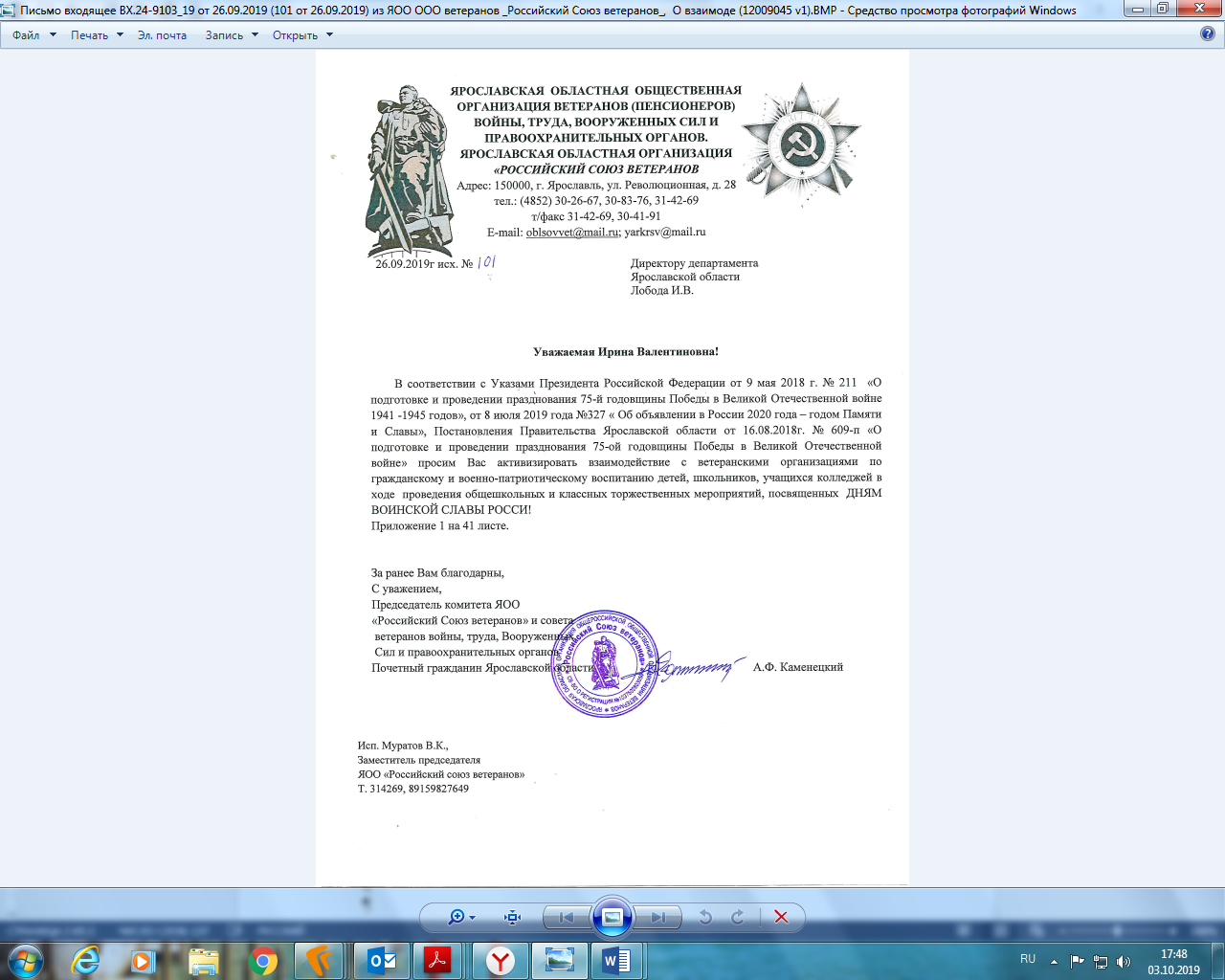 Днями воинской славы России являются дни побед русского оружия, сыгравших решающую роль в истории России.Великая Отечественная и Вторая мировая война стали вехами российской и мировой истории. Наш народ вынес основную тяжесть разгрома фашистской Германии в годы второй мировой. В испытаниях зарождались и вырабатывались в защитниках Отечества высокий патриотизм и профессионализм, стойкость и выносливость, воспитывались чувства товарищества и взаимовыручки. В благодарность за воинскую службу на славу Отечества и в память о великих битвах Великой Отечественной войны в российском календаре установлены Дни воинской славы (победные дни), отражена память о выдающихся деятелях Великой Отечественной войны, оставивших большой след в нашей истории: военачальниках, генералах, разведчиках, партизанах, медиках, всех тех, кто был героическим солдатом войны.Как показывает исторический опыт, в ратном деле россияне всегда были в числе первых. Но вовсе не из-за любви к завоеваниям. Так уж сложилась история страны, нам все время приходилось отстаивать свою независимость. Поэтому беспримерная стойкость и мужество — в крови у русских воинов. Понимание идеи свободы и независимости, единства Руси, величия России, воспитания чувства любви к ней, гордости за русский народ, его патриотизм, проявившийся в годы суровых испытаний.Дни воинской славы РоссииПамятные даты установлены Федеральным законом № 32–ФЗ от 13.03.95 «О днях воинской славы (победных днях) России» (перечислено 16 дней воинской славы) и новыми изменениями в перечне Памятных дат, которые внѐс Федеральный закон от 10 апреля 2009 № 59-ФЗ «О внесении изменений в статью 1.1 Федерального закона "О днях воинской славы и памятных датах России"», вступивший в силу с 1 января 2010 года. В Федеральном законе «О днях воинской славы (победных днях) России» указано, что во все века героизм, мужество воинов, мощь и слава русского оружия были неотъемлемой частью величия Российского государства.Порядок проведения дней воинской славы России регламентирует Постановление Правительства РФ №1183 от 4 декабря 1995г. «О порядке проведения дней воинской славы (победных дней) России в Вооруженных Силах РФ и других войсках».Кроме того, в Вооруженных Силах России действует приказ министра Обороны РФ « 283 от 31 июля 1996г. «О мерах по выполнению в Вооруженных Силах Российской Федерации Федерального закона «О днях воинской славы (победных днях) России» и директива министра обороны РФ №Д-5 от 25 января 2003г. «Об упорядочении празднования юбилеев и других памятных дат в Вооруженных Силах Российской Федерации».В Российской Федерации установлены следующие дни воинской славы России:27 января — День снятия блокады города Ленинграда (1944 год);2 февраля — День разгрома советскими войсками немецко-фашистских войск в Сталинградской битве (1943 год);23 февраля — День победы Красной Армии над кайзеровскими войсками Германии (1918 год) — День защитников Отечества;18 апреля — День победы русских воинов князя Александра Невского над немецкими рыцарями на Чудском озере (Ледовое побоище, 1242 год; на самом деле произошло 5 апреля);9 мая — День Победы советского народа в Великой Отечественной войне 1941—1945 годов (1945 год);10 июля — День победы русской армии под командованием Петра Первого над шведами в Полтавском сражении (1709 год);9 августа — День первой в российской истории морской победы русского флота под командованием Петра Первого над шведами у мыса Гангут (1714 год);23 августа — День разгрома советскими войсками немецко-фашистских войск в Курской битве (1943 год);8 сентября — День Бородинского сражения русской армии под командованием М.И. Кутузова с французской армией (1812 год);11 сентября — День победы русской эскадры под командованием Ф.Ф. Ушакова над турецкой эскадрой у мыса Тендра (1790 год);21 сентября — День победы русских полков во главе с великим князем Дмитрием Донским над монголо-татарскими войсками в Куликовской битве (1380 год);4 ноября — День освобождения Москвы силами народного ополчения под руководством Кузьмы Минина и Дмитрия Пожарского от польских интервентов (1612 год);1 декабря — День победы русской эскадры под командованием П.С. Нахимова над турецкой эскадрой у мыса Синоп (1853 год);3 декабря –День неизвестного солдата, памятная дата в России, с 2014 года отмечаемая ежегодно  в память о российских и советских воинах, погибших в боевых действиях на территории страны или за ее пределами;5 декабря — День начала контрнаступления советских войск против немецко-фашистских войск в битве под Москвой (1941 год);24 декабря — День взятия турецкой крепости Измаил русскими войсками под командованием А. В. Суворова (1790 год).Рекомендации по проведению урока мужестваУрок мужества проводится накануне или в дни государственных праздников, а также накануне важных военно-исторических дат - Дня Победы, Дня защитника Отечества, Дня воинской славы России и др.Целью проведения урока мужества является историческое, культурно-нравственное и военно-патриотическое воспитание обучающихся, формирование их личностных качеств и свойств как патриотов своей страны, способных встать на защиту Отечества.Задачи проведения урока мужества: - воспитание у подрастающего поколения чувства любви к Родине, гордости за свою страну, уважительного отношения к государственным и общественным ценностям;- формирование глубокого осознания обучающимися гражданского и воинского долга перед своим Отечеством, воспитание готовности к службе в Вооруженных силах Российской Федерации;- сохранение памяти о воинской славе России, ее героях, содействие проявлению обучающимися заинтересованности в изучении исторического наследия своей Родины;- побуждение обучающихся к использованию в качестве примера для подражания в своей жизни дел и поступков героев былых времен.Урок мужества целесообразно начинать с прослушивания государственного гимна. Затем в кратком вступлении зачитать обращение к участникам от имени представителей государственных организаций или общественных объединений и дать краткую историческую справку о той дате или героях, которым посвящен урок.После вступительного слова необходимо представить обучающимся приглашенных на урок героев, представителей государственных организаций, общественных объединений, предложить им рассказать о примерах проявления мужества и героизма. Затем дать возможность обучающимся задать вопросы участникам встречи и самим выступить по тематике проводимого урока, используя при этом домашние заготовки.Подводя итоги проведения урока мужества, следует обратить внимание обучающихся на то, что признаком культуры и образованности человека является знание истории своего Отечества, его героев, стремление следовать историческим и воинским традициям, уважительное отношение к государственным и общественным ценностям.В заключение необходимо поблагодарить всех участников урока, особенно отметить приглашенных и по возможности вручить им памятные знаки, посвященные проводимому мероприятию.Заканчивать урок мужества целесообразно государственным гимном Для успешного проведения урока мужества прежде всего необходимо собрать как можно больше информации о событии или герое, которым посвящено данное мероприятие.По возможности целесообразно сделать выставку по теме урока мужества в классе, музее или комнате Боевой славы и короткое радиосообщение, анонсирующее проводимое мероприятие.27 январяДень снятия блокады города Ленинграда (1944 год).27 января 1944г. советские войска полностью сняли длившуюся 900 дней фашистскую блокаду города.В результате побед Советских Вооруженных Сил в Сталинградской и Курской битвах, под Смоленском, на Левобережной Украине, в Донбассе и на Днепре в конце 1943 - начале 1944 года сложились благоприятные условия для проведения крупной наступательной операции под Ленинградом и Новгородом.В начале 1943 года войска Ленинградского и Волховского фронтов начали прорыв блокады Ленинграда. 12 января после артиллерийской подготовки по льду Невы двинулись вперед советские штурмовые отряды, состоявшие в основном из саперов. Под огнем противника им удалось преодолеть реку, уничтожить огневые точки на противоположном берегу Невы и расчистить путь остальным войскам.Первый штурм вражеских укреплений дал положительный результат. Войска фронта захватили плацдарм на левом берегу Невы и, продолжая расширять его, продвинулись в центре до четырех километров, Но гитлеровцы яростно оборонялись. На второй день они произвели мощный артиллерийский налет и ввели в бой оперативный резерв. Со своих опорных пунктов — 8-я ГЭС и Синявинские высоты — гитлеровцы нанесли контрудар по нашему плацдарму. Под напором превосходящих сил пехоты и танков советские воины были вынуждены оставить западную часть поселка 8-й ГЭС. Операции грозил провал. Нужно было во что бы то ни стало уничтожить огневые позиции артиллерии и минометов противника, расположенные в здании 8-й ГЭС.Электростанция с двух сторон прикрывалась высокими эстакадами и внешне походила на старинную крепость, обнесенную мощным земляным валом. На первом этаже здания были искусно замаскированы орудия и минометы, а наверху размещались наблюдательные пункты.К началу 1944 враг создал глубокоэшелонированную оборону с железобетонными и деревоземляными сооружениями, прикрытыми минными полями и проволочными заграждениями. Советское командование организовало наступление силами войск 2-й ударной, 42-й и 67-й армий Ленинградского, 59-й, 8-й и 54-й армий Волховского, 1-й ударной и 22-й армий 2-го Прибалтийского фронтов и Краснознаменного Балтийского флота.Привлекались также авиация дальнего, партизанские отряды и бригады. Цель операции состояла в том, чтобы разгромить фланговые группировки 18-й армии, а затем действиями на кингисеппском и лужском направлениях завершить разгром ее главных сил и выйти на рубеж р. Луга; в дальнейшем, действуя на нарвском, псковском и идрицком направлениях, нанести поражение 16-й армии, завершить освобождение Ленинградской области и создать условия для освобождения Прибалтики.14 января советские войска перешли в наступление с Приморского плацдарма на Ропшу, а 15 января от Ленинграда на Красное Село. 18-го января войска Волховского и Ленинградского фронтов соединились в районе Ропши и ликвидировали окруженную Петергофско-Стрельнинскую группировку врага. Наступление происходило с двух сторон: с западного берега Невы, и с востока, из района южнее Ладожского озера. В течение семи дней после этого советская армия заняла Шлиссельбург, Марьино, Московскую Дубровку, Липку, рабочие поселки с первого по восьмой, а также станции Синявино и Подборная. Сопротивление фашистов было исключительно упорным: за многие месяцы блокады Ленинграда немцы превратили свои позиции на подступах к городу в мощный укрепленный район. Известие о прорыве блокады в ночь с 18-го на 19-е января передало Ленинградское радио.12-30 января 1944 войска 67-й армии Ленинградского (командующий с июня 1942 генерал-лейтенант, позже Маршал Советского Союза Л. А. Говоров), 2-й ударной и части сил 8-й армий Волховского (создан 17 декабря 1941, командующий генерал армии К. А. Мерецков) фронтов при поддержке авиации дальнего действия, артиллерии и авиации Балтийского флота встречными ударами в узком выступе между Шлиссельбургом и Синявином (южнее Ладожского оз.) разорвали кольцо блокады и восстановили сухопутную связь Ленинграда со страной.В ту ночь в городе никто не спал – люди пели песни, целовались друг с другом на улицах, трамваи вышли из парков празднично убранными. Проведший всю блокаду в Ленинграде поэт Николай Тихонов писал: «Невиданная волна радости захлестнула великий город. Последние дни он жил ожиданием, надеждой, гордостью за своих героев. Город знал, что там, за Невой, бьются его доблестные сыны. Молчал, ожидая известий с фронта, чувствуя, что подходит час освобождения». Одновременно 14 января советские войска перешли в наступление в районе Новгорода, а 16 января - на любанском направлении, 20 января освободили Новгород.В ознаменование окончательного снятия блокады 27 января 1944 в Ленинграде был дан салют.В день прорыва блокады Государственный Комитет Обороны принял решение о строительстве на отвоеванной вдоль южного берега Ладоги узкой полоске земли железнодорожной линии, которая соединила бы Ленинград со всей страной.Через образовавшийся коридор (шириной 8-10 км) в течение 17 суток были проложены железная дорога протяженностью 36км и автомобильная трасса (через Неву сооружен временный свайно-ледовый железнодорожный мост), но полностью проблема снабжения города ещѐ не была решена: важный пункт - станция Мга на ж.-д. линии Ленинград - Волхов оставался в руках врага, дороги в освобожденной полосе находились под постоянным обстрелом вражеской артиллерии.Строителям пришлось преодолеть невероятные трудности. Работы велись в бураны и морозы, на заболоченной, сплошь минированной местности, под огнем и бомбежками противника. 2-го февраля по дороге прошел первый пробный поезд, а 6-го февраля трасса полностью вступила в строй. Эту единственную железную магистраль, связавшую осажденный город со страной, ленинградцы назвали «Дорогой победы». Началось также автомобильное движение по грунтовым дорогам отвоеванного коридора. По-прежнему, но теперь без каких-либо помех врага с суши, продолжала действовать автомобильная дорога по льду Ладожского озера. По всем этим путям в Ленинград хлынули потоки различных грузов. Снабжение города резко улучшилось. Уже в феврале нормы выдачи хлеба были увеличены, город получил необходимое ему топливо, материалы, продовольствие.Вопросы викторины по теме:1.Сколько дней продолжалась блокада Ленинграда? (900 дней.)2.Назовите даты блокады Ленинграда. (8 сентября 1941 г. – 27 января 1944г.)3.Что такое «Дорога жизни»? Сколько времени она действовала? (Дорога через Ладожское озеро – единственная артерия, связывавшая Ленинград с Большой землей с сентября 1941 г. по март 1943 г.)4.Кто командовал фронтами в битве за освобождение Ленинграда от блокады? (Л.А. Говоров, К.А. Мерецков, М.М. Попов.)5.Кому принадлежат слова, высеченные на памятнике на Пискаревском мемориальном кладбище? (Ольге Берггольц.)6.Какие исторические факты делают Ленинград единственным в мировой истории?(1. Он – единственный из крупных городов Европы, куда ни разу не вошли завоеватели. 2. Ни один город, ни одна крепость за всю историю человечества не выносила такой блокады.)7.Что такое «Зеленый пояс Славы»? (Комплекс, включающий около 60 памятников и ансамблей, созданный в 1964-67 гг. на бывших рубежах обороны Ленинграда.)8.Кто из современных бардов автор песни «На Дороге жизни»? (А.Розенбаум.)9.Кто автор романа Блокада»? ( А.Б. Чаковский.)2 февраляДень разгрома в 1943 году советской армией фашистских войск в битве под Сталинградом.Планы немецко-фашистского командования на лето 1942 имели целью разгромить советские войска на юге страны.В их планы входило: овладеть нефтяными районами Кавказа, богатыми сельскохозяйственными районами Дона и Кубани, нарушить коммуникации, связывающие центр страны с Кавказом, и создать условия для окончания войны в свою пользу. Выполнение этой задачи возлагалось на группы армий «А» и «Б». Но их планы были разрушены…Подвиг Защитников Сталинграда известен всему миру. Именно здесь в 1942-43 годах решались дальнейшие судьбы планеты. Для немцев этот город имел особое значение не только, как важный военно-политический, экономический и транспортный центр. Они прекрасно понимали, что город, где взошла звезда Сталина, город-символ носящий его имя, играет ключевую роль в патриотическом сознании советского народа.Именно поэтому они с такой яростью обрушили на него бомбы 23 августа 1942 года, а потом атаковали вновь и вновь. Военная машина вермахта захлебнулась на берегах Волги. Беспримерный подвиг советских солдат и офицеров, стоявших на смерть 200 огненных дней и ночей, сказавших себе и другим "За Волгой для нас земли нет", сломавших хребет фашистскому зверю, получил огромный резонанс в мире и стал началом конца фашистской Германии. Нигде в мире не было такого массового героизма. Здесь сконцентрировалась вся духовная и физическая сила нашего народа. События Сталинградской битвы имели колоссальное значение для дальнейшего хода Второй мировой войны. Это была точка великого перелома. 200 героических дней обороны Сталинграда вошли в историю, как самые кровопролитные и жестокие. Сдача города тогда приравнивалась не только к военному, но и к идеологическому поражению. При обороне города погибли и были ранены более семисот с половиной тысяч советских солдат и офицеров.Вопросы викторины по теме:1. Сколько дней продолжалась Сталинградская битва? Назовите ее даты.2. (200 дней. С 17 июля 1942 года по 2 февраля 1943 года.)3. Каково соотношение сил к началу контрнаступления? (Преимущество советских войск в танках, орудиях, минометах.)4. Кто командовал фронтами советских войск Сталинградской битвы? (Д.Д.Лелюшенко, П.Л.Романенко, К.Н.Смирнов, М.С. Шумилов, Ф.И.Толбухин и др.)5. Кто являлся командующим немецкой группы армий «Дон»? (Манштейн.)6. Армия, какого немецкого генерала была окружена и взята в плен? (Паулюс.)7. Каковы потери противника в ходе Сталинградской битвы?8. (Противник потерял 32 дивизии и 3 бригады. Общие потери составили свыше 800 тысяч человек, около двух тысяч танков и штурмовых орудий, свыше 10 тысяч орудий и минометов, до 3-х тысяч боевых и транспортных самолетов. Всего за время Сталинградской битвы армии фашистского блока потеряли 25% сил, действовавших на советско-германском фронте).9. Как увековечена память о героях защитниках Сталинграда?10. (Утверждена Медаль «За оборону Сталинграда», сооружен мемориальный комплекс на Мамаевом кургане.)11. Назовите авторов мемориального комплекса на Мамаевом кургане? (Скульптор Е.В.Вучетич, архитектор Я.Б.Белопольский.)12. Назовите художественные произведения о Сталинградской битве. (Ю.Бондарев «Горячий снег», В.Некрасов «В окопах Сталинграда».)23 февраляДень защитника Отечества - история праздникаСразу после победы вооруженного восстания в Петрограде 24–25 октября (7–8 ноября по новому стилю) 1917 года большевики стали вести борьбу с "контрреволюционными" выступлениями. Вооруженной силой Советской власти были отряды Красной гвардии революционных солдат и моряков, интернациональные партийные войска из бывших военнопленных.27 октября 1917 года Советское правительство обратилось к народам и правительствам стран-участников Первой мировой войны немедленно начать переговоры о заключении мира. Германия, ведущая боевые действия на Западном и Восточном фронтах, согласилась вести такие переговоры, которые начались 20 ноября 1917 г. в Брест-Литовском. Выход России из войны облегчил положение Германии, Австро-Венгрии и Турции. Хотя США вступили в войну против Германии 6 апреля 1917 года, американские войска начали прибывать на Западный фронт только с марта 1918 года. Логика войны требовала все силы Германии бросить на Западный фронт. Но что-то помрачило разум немецкого руководства. Германское командование, явно переоценив свои возможности, на 1918 год спланировало нанесение двух ударов: на Западе, опережая прибытие во Францию основного контингента войск США, и на Востоке — теперь уже в целях развертывания военной интервенции против Советской России.Советское правительство с целью защиты Советского государства от кайзеровской Германии приступило к организации регулярных вооруженных сил. 15 (28 по н. с.) января 1918 года председатель Совета Народных Комиссаров В. И. Ульянов (Ленин) подписал декрет ―Об организации Рабоче-Крестьянской Красной Армии (РККА), а 29.01 (11.02 по н. с.) — декрет ―Об организации Рабоче-Крестьянского Красного Флота‖ (РККФ). В Красную армию и Красный флот принимались трудящиеся, добровольно изъявившие желание служить в рядах вооруженных защитников Отечества.К февралю 1918 года положение России было удручающим. 18 февраля, после того, как глава российской делегации Л.Д.Троцкий прервал переговоры и объявил в одностороннем порядке о прекращении войны и демобилизации армии, германо-австрийские войска начали оккупацию Прибалтики, Белоруссии, Украины, Крыма и западных районов России. Совместно с германо-австрийскими войсками выступили турецкие войска в Закавказье.18 февраля 1918 года австро-германские (только немецких дивизий было 39) и турецкие войска, вероломно нарушив перемирие, заключенное 15 декабря 1917 года, вторглись в Советскую Россию и приступили к оккупации Украины, Белоруссии и Прибалтики.21 февраля германские войска захватили Минск. В этот день Советское правительство обратилось к народу с воззванием «Социалистическое Отечество в опасности!»23 февраля в Петрограде был проведен день Красной Армии под лозунгом защиты социалистического Отечества от «кайзеровских войск». Только в Петрограде на отпор врагу поднялись десятки тысяч добровольцев. Вновь сформированные части РККА сразу же вступали в бой против германских войск.23 февраля 1919 г. на заседании Петроградского Совета рабочих и красноармейских депутатов, посвященного годовщине создания РККА, с приветственной речью выступил Председатель ВЦИК (Всероссийского Центрального Исполнительного Комитета) Я. М. Свердлов, подчеркнувший, что Красная Армия была создана в первую очередь против иностранного врага.С 1922 года 23 февраля приобрело характер большого всенародного праздника, как День Рождения Красной Армии. 22 февраля 1922 года на Красной площади состоялся парад войск Московского гарнизона, а вечером - торжественное заседание Моссовета совместно с представителями воинских частей Московского гарнизона. И с 1923 по приказу Реввоенсовета Республики 23 февраля ежегодно отмечался как День Красной Армии. С 1946 года праздник стал называться Днем Советской Армии и Военно-Морского Флота.Государственная Дума России 10 февраля 1995 года приняла федеральный закон ―О днях воинской славы (победных днях) России‖, в котором этот день назван так: ―23 февраля — День победы Красной Армии над кайзеровскими войсками Германии (1918 год) — День защитника Отечества‖. Действительно, февральское наступление 1918 года кайзеровских войск в России привело Германскую империю к гибели и поражению от Англии и США.18 апреляДень Победы русских воинов Великого князя Александра Невскогонад немецкими рыцарями на Чудском озереПрибыв в Новгород в 1241 году Александр застал Псков и Копорье в руках Ордена и без промедления начал ответные действия. Воспользовавшись трудностями Ордена, отвлеченного тогда на борьбу с монголами, Александр Невский выступил на Копорье, взял его штурмом и перебил большую часть гарнизона. Часть рыцарей и наемников из местного населения была взята в плен, но отпущена, а изменники из числа чуди перевешаны. К началу 1242 года Александр дождался брата Андрея Ярославича с «низовыми» войсками Суздальского княжества. Когда «низовое» войско было еще на подходе, Александр с новгородскими силами выступил под Псков. Город был им окружен. Орден не успел быстро собрать подкрепления и выслать к осажденным.В этот день в 1242 году русские воины, возглавляемые новгородским князем Александром Ярославичем Невским, разбили немецких рыцарей на Чудском озере. Умело используя местность и численное преимущество русских войск (15—17 тыс. человек) в пехоте и учитывая тактику противника (наступление «клином»), возглавивший русское войско князь Александр Невский 2/3 своих сил выделил на фланги, с тем чтобы охватить противника с двух сторон. Рыцарское войско (10—12 тыс. человек) в начале битвы прорвало центр русского боевого порядка и втянулось в жестокую рукопашную схватку с фланговыми полками, которые лишили рыцарей возможности маневра. Удар засадных дружин довершил окружение орденского войска. Под тяжестью рыцарской конницы лед на озере проломился, и многие рыцари утонули. Вырвавшихся из окружения преследовала русская конница. Псков был взят, гарнизон перебит, а орденские наместники в оковах были отправлены в Новгород. По известиям летописей, Ледовое побоище началось при солнечном восходе у Воронея Камени на Узмени. Традиционная схема битвы выглядит следующим образом. Немецкая конная колонна атаковала пеший центр русского войска, нанесла ему большие потери, однако была охвачена с флангов княжеской конницей и обратилась в бегство.На льду Чудского озера пало 400 немецких воинов (из них двадцать были настоящие «братья»-рыцари), и 90 немцев (из них 6 «братьев») попали к русским в плен. Источники свидетельствуют, что пленные пото м шли возле своих коней во время радостного въезда князя Александра в Псков.Ледовое побоище — одно из выдающихся сражений средневековья, классический образец окружения противника. Русское войско превзошло противника в военной организации и тактике, проявило высокую доблесть и мужество. Победа в Ледовом побоище сорвала агрессивные планы крестоносцев, на многие годы обезопасила западные границы Руси. Эта битва, вместе с победами князя Александра над шведами (15 июля 1240 года на Неве) и над литовцами (в 1245 году под Торопцем, у озера Жизца и близ Усвята), имела большое значение для Пскова и Новгорода, задержав напор трех серьезных врагов с запада — в то самое время, когда остальная Русь терпела от княжеских усобиц и последствий татарского завоевания большие потери. В Новгороде долго помнили Ледовое побоище немцев: вместе с Невской победой над шведами, оно еще в XVI веке вспоминалось на ектеньях по всем новгородским церквам.Вопросы викторины по теме(Александр Невский - защитник Русской земли).1. В каком году родился у Ярослава Всеволодовича сын Александр? (В 1220 году в Переяславле Татищев пишет, что Александр родился в субботу 30 мая 1220 г.)2. Когда праздновал А.Невский свои именины? (День Святого мученика Александра.)3. В каком возрасте Александр стал наместником отца в Новгороде? (В 8 лет.)4. После, какого сражения он получил название «Невский»? (После битвы со шведами на реке Неве в 1240 г.)5. Александр Ярославович вошел в историю, прозванный «Невским». Под какими другими именами его можно найти в исторических источниках? («Храбрый», «Великий».)6. Почему легендарная битва на Чудском озере получила название «Ледовое побоище»? (Битва проходила на льду озера.)7. Какую крылатую фразу Александра вы знаете? («Пришедший к нам с мечом, от меча и погибнет».)8. Какая икона, согласно преданию, была любимой у Александра? Где она находится сейчас? (Икона Федоровской Богоматери, находится в Костромской церкви Воскресения на Дебре.)9. В годы Великой Отечественной войны командиры награждались орденом Александра Невского. Существовала ли такая награда в царской России? (Да, Петр I ввел орден Святого Александра Невского во время войны с Ираном.)10. Кто стал первым кавалером ордена Александра Невского и за что? (Орденом №1 был награжден командир батальона морской пехоты ст. лейтенант И.Н.Рубанс, его батальон отбил поддержанную танками атаку целого немецкого полка.) 11. Когда не стало Александра? (14 ноября 1263 года он скончался.) 12. Почему Митрополит Кирилл на отпевании назвал Александра «солнцем земли Суздальской»? (Невский родился в Переяславле, который был городом наиболее значительного тогда на Руси княжества - Суздальского.) 13. Каким образом Михайло Ломоносов увековечил память защитника Руси? (Создал мозаику.) 9 мая День Победы День Победы — праздник победы СССР над нацистской Германией в Великой Отечественной войне 1941—1945 годов. Отмечается 9 мая, в западных странах День Победы отмечают 8 мая – из-за разницы во времени. Война всегда начинается внезапно, хотя спустя поколение для историков она покажется неизбежной. В 1941 году началась самая страшная, самая близкая, самая дорогая — Великая Отечественная. Говорят, без огромных потерь нацистов было не остановить… Обратимся к тем далеким историческим дням. Как проходила битва за Берлин? 2 апреля 1945 года Ставка Верховного Главнокомандования приняла решение: - Подготовить и провести наступательную операцию с целью овладеть столицей Германии городом Берлином и не позднее двенадцатого-пятнадцатого дня операции выйти к реке Эльба. - Главный удар нанести с плацдарма на реке Одер западнее Кюстрина силами четырех общевойсковых армий и двух танковых армий. На участок прорыва привлечь 5-6 артиллерийских дивизий, создав плотность не менее 250 стволов на 1 км фронта прорыва. - Для обеспечения успешного наступления главной группировки фронта с севера и с юга нанести два вспомогательных удара. - Танковые армии ввести на направлении главного удара после прорыва обороны для развития успеха в обход Берлина с севера и северо-востока. - Армию второго эшелона использовать для развития успеха на главном направлении. Несмотря на сокрушительные поражения и распад фашистского блока, гитлеровская Германия продолжала оставаться сильным противником. Ее армия на Берлинском направлении насчитывала более миллиона солдат и офицеров, имела свыше десяти тысяч орудий и минометов, только 3,5 тысячи самолетов, 1,5 тысячи танков и самоходных орудий. На восточных подступах к столице Германии находились мощные укрепленные полосы, большое количество огневых рубежей и минных полей. Для решительного наступления на Берлинском направлении Ставка выделила войска 1-го и 2-го Белорусских фронтов и 1-го Украинского фронта во главе с выдающимися военачальниками Г.К.Жуковым, К.К.Рокоссовским, И.С.Коневым. 16 апреля в 5.00 часов Жуков приказал начать артподготовку. 1-й Белорусский фронт обрушил на врага невиданный шквал огня. Георгий Константинович Жуков вспоминает: «В течение всей войны мне приходилось быть непосредственным участником многих крупных и важных наступательных операций, но предстоящая битва за Берлин была особой, ни с чем несравнимой операцией. Войскам фронта нужно было прорывать сплошную эшелонированную зону мощных оборонительных рубежей, начиная от самого Одера и кончая сильно укрепленным Берлином. Предстояло разгромить на подступах к Берлину крупнейшую группировку немецко-фашистских войск. Хотелось бы до деталей учесть опыт этого сложного сражения...» Фюрер издал приказ о создании фолькштурма. В народное ополчение призывались немцы от 18 до 60 лет. Ополченцы получили эффективное оружие - «фауст - патроны». В уличных боях эти ручные ракеты способны были поражать наши танки. На Зееловских высотах командующий перед решающей атакой приказал включить 140 зенитных прожекторов. Это была гениальная находка. Утром 18 апреля Зееловские высоты были взяты штурмом. С юга на Берлин двигался 1-й Украинский фронт И.С.Конева. маршал требовал выполнения задач без промедления. Он направил командиру танковой П.С.Рыбалко радиограмму: «Опять двигаетесь кишкой. Одна бригада дерется, вся армия стоит. Приказываю: рубеж Барут - Лухенвальде через болото переходить по нескольким маршрутам, развернутым боевым порядком». Конев 20.04.1945 г. Москва ждала результата. 20 апреля Жуков открыл огонь по Берлину. На следующий день 3-я ударная армия Горбатова ворвалась на окраины гитлеровской столицы. Генерал развивал свое наступление вдоль канала Одер - Шпрее. Не желая втягиваться в уличные бои, он обходил очаги сопротивления. Горбатов рвался к центру Берлина.Как оборонялись немцы? Гитлер все еще рассчитывал на сокращение линии фронта. Гиммлер попросил освободить его от обязанностей командующего на советско-германском фронте. Берлин обороняли ветераны. Перед Берлинской операцией немецкая армия насчитывала 1 миллион человек, 1500 танков и штурмовых орудий. В самом Берлине находился гарнизон из 200 тысяч солдат. 600 зенитных орудий были поставлены на оборону. Тем временем через всю Польшу Жуков подтягивал к участкам прорыва технику, снаряды, продовольствие. И, конечно, людей. У него были боевые командармы: герой Московской битвы Катуков и герой Сталинграда Чуйков. 25 апреля берлинская группировка немцев была рассечена надвое.На окраинах Берлина Красная Армия сравнительно легко расправлялась с врагом.Конец апреля - начала мая 1945 г. - время решительного штурма Берлина. С продвижением советских войск к центральной части города сопротивление гитлеровцев резко усилилось. Каждую улицу, каждый дом приходилось брать в жестоком бою. 29 апреля Жуков взял ратушу. 30 - почти весь рейхстаг. В 21 час 50 минут 30 апреля сержант М.А.Егоров и младший сержант М.В.Кантария водрузили Знамя Победы над главным куполом рейхстага. Бои за логово врага продолжались 18 дней - с 15 апреля по 2 мая. Штурм Берлина осуществлен за семь дней.Трудно себе представить, что в битве за Москву из-за острой нехватки боеприпасов нередко на одно орудие выделялось по одному - два снаряда, а фронт получал 600 вагонов в месяц, а в Берлинской операции только в первый день и только войска 1-го Белорусского фронта израсходовали 2400 вагонов снарядов; в труднейшие для страны дни в битве под Москвой действовало 670 танков, а в Берлинском сражении - более 6-ти тысяч. Это была техника советского производства. Внушительная победа отечественной промышленности создала условия для победы военной. Весомый вклад в нее внесли сибирские части и соединения. 16 дивизий, сформированные в Сибирском военном округе, участвовали в Берлинской операции В Берлинской операции, в 1945 году, были задействовано свыше 2,5 миллионов солдат и офицеров, 6250 танков и самоходных орудий, 7500 самолетов. Потери оказались огромными: за сутки Красная Армия теряла, по официальным данным, более 15 тысяч солдат и офицеров. Всего советские войска в Берлинской операции потеряли 352 тысяч человек, в том числе 78 тысяч человек погибшими.В ходе операции широко использовались танки в городе. В подобных условиях они не могли применить широкий маневр и становились удобной мишенью для противотанковых средств немцев. Это также привело к высоким потерям: за две недели боев Красная Армия потеряла треть участвовавших в Берлинской операции танков и САУ, что составило 1997 единиц. Также было потеряно 2108 орудий и минометов и 917 боевых самолетов. В результате советские войска полностью разгромили 70 пехотных, 12 танковых и 11 моторизованных дивизий противника, взяли в плен около 480 тысяч человек. Этого дня все граждане Советского Союза ждали долгих 5 лет. Вся страна как один человек поднялась на борьбу с фашистскими оккупантами. Русская православная Церковь также деятельно участвовала в общем деле противостояния агрессору. На церковные пожертвования были сформированы танковые колонны, священнослужители денно и нощно молились в храмах о даровании победы русскому оружию. И вот день победы наступил. Предлагаем вам слово Предстоятеля Русской Православной Церкви тех лет, Святейшего патриарха Московского и всея Руси Алексия I, произнесенное 9 мая 1945 года....Слава и благодарение Богу!Мир на земле Российской и, благодаря соединенным усилиям союзных правительств и воинств, - мир на землях многих……Бог посрамил дерзкие мечты злодеев и разбойников, и мы видим их теперь несущими грозное возмездие за свои злодеяния.Мы уверенно и терпеливо ждали этого радостного дня Господня, - дня, в который изрек Господь праведный суд Свой над злейшими врагами человечества, - и Православная Русь, после беспримерных бранных подвигов, после неимоверного напряжения всех сил народа, вставшего как один человек на защиту Родины и не щадившего и самой жизни ради спасения Отечества, - ныне предстоит Господу сил в молитве, благодарно взывая к Самому Источнику побед и мира за Его небесную помощь в годину брани, за радость победы и за дарование мира всему миру.Но только ли сознание радости несет победа? Она несет также сознание обязанности, сознание долга, сознание ответственности за настоящее и будущее, сознание необходимости усилить труд, чтобы закрепить победу, чтобы сделать еѐ плодотворной, чтобы залечить раны, нанесенные войной.Много еще предстоит нам трудного дела, но мы теперь можем дышать свободно и радостно приняться за труд, - тяжелый, но созидательный.Если во время войны в непоколебимой вере в конечное торжество правого дела мы победоносно преодолели все трудности, все лишения, все тяготы на фронте и в тылу, то с какою же удвоенной силой мы примемся за воссоздание наших городов, из которых каждый - герой войны; наших дорогих и священных памятников, - всего того, что создала могучая воля и державная мощь нашего великого народа.С благоговением вспоминая подвиги нашего доблестного воинства и тех наших близких и родных, кто положил за наше счастье временную жизнь в надежде восприять вечную, - мы никогда не перестанем молиться о них и в этом будем черпать утешение в скорби о потере дорогих сердцу и укреплять свою веру в бесконечное милосердие Божие к ним, отошедшим в горний мир, и во всесильную помощь Божию нам, оставленным для продолжения земного подвига и для благоустроения жизни во всем мире.Да исправится же молитва наша, яко кадило пред Господом.Да пройдет небеса.Да принесена будет святыми молитвенниками за землю Русскую к Престолу Господню.Бог мира да продолжит благословения Свои на родную землю нашу и да споспешествует вождям и правителям нашим мирным оружием государственной мудрости и правды побеждать всѐ, что враждебно миру и благу великого Отечества нашего и совокупными трудами народов-победителей установить во всем мире такой порядок, при котором невозможно было бы повторение ужасов войны.Святую Церковь нашу в лице ее архипастырей, пастырей и верных чад призываю с таким же усердием и с такою же пламенной верой молиться о мирном преуспеянии нашей страны, с какими она молилась в годину испытаний за победу над врагами нашими. И да будет эта молитва так же благоугодна пред Богом."Благословен еси, Боже, звери укротивый и погасивый огнь..." (Канон службы Похвалы Божией Матери).Аминь. 9 мая 1945 года на Центральный аэродром имени Фрунзе приземлился самолет «Ли-2» с экипажем А. И. Семенкова, доставивший в Москву акт о капитуляции фашистской Германии.1418 дней и ночей длилась беспримерная вооруженная борьба нашего народа за свободу, честь и независимость Родины. А 24 июня на Красной площади состоялся Парад Победы. Командовал парадом Рокоссовский, принимал парад — Жуков. На параде торжественным маршем прошли сводные полки фронтов в таком порядке: Карельского, Ленинградского, 1-го Прибалтийского, 3-го, 2-го и 1-го Белорусских, 1-го, 4-го, 2-го и 3-го Украинских, сводный полк Военно-Морского Флота. В составе полка 1-го Белорусского фронта особой колонной прошли представители Войска Польского. Впереди сводных полков фронтов шли командующие фронтами и армиями, Герои Советского Союза несли знамена прославленных частей и соединений. Парад завершился маршем 200 знаменосцев, бросавших знамена побежденных немецких войск на помост у подножия Мавзолея.Вспоминая войну, наш знаменитый земляк Александр Иванович Покрышкин писал в своей книге: «Самым главным, самым священным для меня всегда был долг перед Родиной».На Параде Победы трижды Герой Советского Союза гвардии полковник Александр Иванович Покрышкин гордо пронес по Красной площади овеянное пороховым дымом и боевой славой фронтовое Знамя.Введен в 1945 году, однако с 1947 года долгое время фактически не отмечался и являлся рабочим днем. Впервые широко отпраздновали 20-ю годовщину победы в Великой Отечественной войне. Тогда же в 1965 году День Победы стал не рабочим днем.Традиционными стали военные парады на Красной площади. После распада СССР некоторое время парады в День победы не проводились, возобновили эту традицию лишь в 1995 году. И с этого времени парады проходят ежегодно.По традиции в этот день возлагаются венки к памятникам боевой славы и воинской доблести, проходят встречи ветеранов, участников той войны, устраиваются торжественные мероприятия и концерты, вечером гремит праздничный салют.С 2005 года проводится патриотическая акция «Георгиевская ленточка» с целью вернуть и привить ценность праздника молодому поколению. В канун празднования дня Победы каждый может повязать на руку, сумку или антенну автомобиля «Георгиевскую ленточку» в знак памяти о героическом прошлом СССР, как символ воинской доблести, Победы, боевой славы и признания заслуг фронтовиков.На протяжении десятилетий День Победы 9 Мая оставался самым трогательным, самым душевным праздником страны. Никакие другие праздники не смогут сравниться с ним.Во многих бывших союзных республиках и странах «восточного блока» идет, по сути, целенаправленная политика по фальсификации истории, по принижению и даже очернению подвига советского солдата, освободившего мир от фашизма.В завершении, стоит вспомнить обо всех тех, кто защищал нашу страну в те страшные годы и помнить о нем, как о Великом подвиге наших предков, отдавших свои жизни ради нас, ради мира и свободы на всей Земле и доказывать благородными поступками свое уважение и благодарность им за это!Досталась дорогой ценой Победа нашему народу. За годы войны с Германией общие людские потери Советских Вооруженных Сил вместе с пограничными и внутренними войсками составили 8 656 359 человек, а общие людские потери страны - около 27 млн. человек. Безмерно тяжелы эти жертвы и утраты. У нас не было ни одной семьи, которая не потеряла бы сына, мужа, отца. Поэтому для нашего народа День Победы является праздником воинской славы, отмеченным со слезами на глазах.Я знаю, никакой моей виныВ том, что другие не пришли с войны.В том, что они - кто старше, кто моложе -Остались там, и не о том же речь,Что я их мог, но не сумел сберечь,-Речь не о том, но все же, но все же, но все же...К.СимоновДень Победы Советского Союза над фашистской Германией в Великой Отечественной войне был и остается одним из самых почитаемых праздников в странах бывшего Советского Союза.Люди!Покуда сердца стучатся,-Помните!Какой ценой завоевано счастье,-Пожалуйста, помните!О тех,Кто уже никогда не споет,-Помните!Детям своим расскажите о них,Чтобы тоже запомнили.Во все времена бессмертной ЗемлиПомните!К мерцающим звездам, ведя корабли,О погибших - помните! Встречайте трепетную весну, люди Земли,Убейте Войну, прокляните Войну, люди Земли.Мечту пронесите через годаИ жизнью наполните!Но о тех, кто уже не придет никогда,Заклинаю - помните!10 июляДень Победы русской армии под командованием Петра Первогонад шведами под Полтавой (1709 год)Полтавская битва — решающий эпизод Великой Северной войны, состоялась 27 июня (8 июля) 1709 года. В ней участвовали русская армия Петра I и шведская армия Карла XII.После того, как Пѐтр I отвоевал у Карла XII Ливонию и основал новый город-крепость Санкт-Петербург, Карл принял решение атаковать центральную Россию с захватом Москвы. Неблагоприятные климатические условия помешали в этом Карлу, который повел свою армию на Москву с юга, через Украину. К тому моменту, когда армия Карла подошла к Полтаве, Карл был ранен, потерял треть армии, его тылы были атакованы казаками и калмыками. Сражение Карлом было проиграно, и он бежал в Османскую империю.30 апреля 1709 шведские войска, вторгшиеся на территорию России, начали осаду Полтавы. Ее гарнизон в составе 4,2 тыс. солдат и 2,6 тыс. вооруженных горожан под руководством полковника А. С. Келина успешно отбил ряд штурмов. В конце мая к Полтаве подошли главные силы русской армии во главе с Петром. Они расположились на противоположном от Полтавы левом берегу реки Ворсклы. После того как 16 июня на военном совете Пѐтр решился на генеральное сражение, в этот же день передовой отряд русских форсировал Ворсклу севернее Полтавы, у деревни Петровка, обеспечив возможность переправы всей армии.19 июня главные силы русских войск совершили марш к переправе и на следующий день перешли Ворсклу. Пѐтр I расположил армию лагерем у деревни Семеновка. 25 июня русская армия передислоцировалась ещѐ южнее, заняв позицию в 5 километрах от Полтавы, у деревни Яковцы. Перед началом сражения русская армия насчитывала 42 тыс. солдат и 72 артиллерийских орудия. Карл XII располагал 35 тыс. солдат и 32 орудиями. Заряды для шведской артиллерии были почти полностью израсходованы за дни осады Полтавы.26 июня русские начали строить передовую позицию. Было возведено десять редутов, которые заняли два батальона пехоты. Позади редутов находились 17 кавалерийских полков под командованием А. Д. Меншикова.Карл XII, узнав, что русские ожидают прибытия к 29 июня новых подкреплений, решил атаковать войско Петра до этого числа. Раненный на рекогносцировке украинским казаком 17 июня, король передал командование фельдмаршалу К. Г. Реншильду, который получил в свое распоряжение 20 тыс. солдат. Около 10 тыс. человек, в том числе украинские казаки Мазепы, остались в лагере под Полтавой.В два часа ночи 27 июня шведская пехота четырьмя колоннами двинулась на русские редуты, за ней следовали шесть конных колонн. После упорного двухчасового боя шведaм удалось овладеть только двумя передовыми редутами. Реншильд произвел перегруппировку войск, стремясь обойти русские редуты слева. При этом шесть правофланговых батальонов и несколько эскадронов генералов Шлиппенбаха и Росса оторвались от главных сил шведов, отошли в лес севернее Полтавы, где были разгромлены кавалерией Меншикова.Прорвавшись через редуты, основная часть шведов попала под сильный артиллерийский и ружейный огонь из русского лагеря и в беспорядке отошла в Будищенский лес. Около шесть часов утра Пѐтр вывел армию из лагеря и построил еѐ в две линии, имея в центре пехоту, на правом фланге кавалерию Меншикова, а на левом — кавалерию генерала Р. Х. Боура. В лагере был оставлен резерв из девяти пехотных батальонов.Реншильд выстроил шведов напротив русской армии. В 9 часов начался рукопашный бой, русская конница стала охватывать фланги противника. Под натиском превосходящих сил шведы начали отступление, превратившееся к 11 часам в настоящее бегство. Конница Меншикова преследовала беглецов до Переволочны на берегу Днепра, где было пленено около 16 тыс. шведов. В самом сражении шведы потеряли свыше 11 тыс. солдат. Потери русских составили 1345 человек убитыми и 3290 ранеными.В результате Полтавской битвы армия короля Карла XII перестала существовать. Сам он с Мазепой скрылся на территории Османской империи. Решительная победа русских привела к перелому в Северной войне в пользу России и положила конец господству Швеции как главной военной силы в Европе.Вопросы викторины по теме:1. О ком А.С. Пушкин писал: « И счастья баловень безродный, Полудержавный властелин». (А. Меншиков.)2.Во время пира в честь победы Петр предложил пить за здоровье учителей в военном искусстве. Его спросили: « Кто эти учителя?» (Вы, господа шведы.».Чьи стихи? «Тогда от радостной ПолтавыПобеды Росской звук гремел.Тогда не мог Петровой славыВместить вселенныя предел…» (М. Ломоносов.)4. Кому принадлежат слова: «Кто знамени присягал единожды, у оного и до смерти стоять должен»? (Петр I.)5. Кто автор романа « Петр I»? (А. Толстой.)9 августаДень первой в российской истории морской победы русского флотапод командованием Петра Первого над шведами у мыса Гангут в 1714 году.Гангутское сражение между русским и шведским флотами сыграло важную роль в благоприятном для России исходе Северной войны 1700-1721 гг. К весне 1714 года южная и почти вся центральная части Финляндии были заняты русскими войсками. Чтобы окончательно решить вопрос о выходе России к Балтийскому морю, которое контролировалось шведами, требовалось нанести поражение шведскому флоту. В конце июня 1714 года русский гребной флот (99 галер и вспомогательных судов с 15-тысячным войском) под командованием генерала-адмирала Ф.М. Апраксина сосредоточился у восточного побережья Гангута (в бухте Тверминне) с целью прорваться к Або-Аландским шхерам и высадить войска для усиления русского гарнизона в Або (100 км северо-западнее мыса Гангут). Путь русскому флоту преградил шведский флот (15 линейных кораблей, 3 фрегата и отряд гребных судов) под командованием Г.Ватранга.Петр I применил тактический маневр. Он решил часть своих галер перебросить в шхерный район севернее Гангута через перешеек этого полуострова длиной 2,5 километра. Для выполнения замысла он приказал построить переволоку (деревянный настил). Узнав об этом, Ватранг направил к северному побережью полуострова отряд кораблей (1 фрегат, 6 галер, 3 шхер бота). Возглавил отряд контр-адмирал Эреншельд. Другой отряд (8 линейных кораблей и 2 бомбардирских корабля) под началом вице-адмирала Лиллье он решил использовать для нанесения удара по главным силам русского флота.Петр ожидал такого решения. Он решил воспользоваться разделением сил противника. Ему благоприятствовала и погода. Утром 6 августа (26 июля) стояло безветрие, из-за чего шведские парусные корабли утратили маневренность. Авангард русского флота (20 кораблей) под командованием командора М.Х. Змаевича начал прорыв, обходя шведские корабли и оставаясь вне пределов досягаемости их огня. Вслед за ним осуществил прорыв другой отряд (15 кораблей). Таким образом надобность в переволоке отпала. Отряд Змаевича заблокировал отряд Эреншельда у острова Лаккиссер.Полагая, что и другие отряды русских кораблей будут продолжать прорыв тем же путем, Ватранг отозвал отряд Лиллье, освободив, таким образом, прибрежный фарватер. Воспользовавшись этим, Апраксин с главными силами гребного флота прорвался по прибрежному фарватеру к своему авангарду. В 14 часов 7 августа (27 июля) русский авангард в составе 23 кораблей атаковал отряд Эреншельда, построившего свои корабли по вогнутой линии, оба фланга которой упирались в острова. Две первые атаки шведам удалось отбить огнем корабельных орудий. Третья атака была предпринята против фланговых кораблей шведского отряда, что не позволило противнику использовать преимущество в артиллерии. Вскоре они были взяты на абордаж и захвачены. Петр I лично участвовал в абордажной атаке, показав морякам пример мужества и героизма. После упорного боя сдался и флагманский шведский корабль. Были захвачены все 10 кораблей отряда Эреншельда. Часть сил шведского флота сумела уйти к Аландским островам.Битва началась около двух часов пополудни и продолжалась более двух часов. Наступление велось с флангов. Русские одну за другой захватывали шведские галеры, затем «Элефант» спустил флаг.Сражение было чрезвычайно упорным. На этапе сближения с обеих сторон велась интенсивная артиллерийская перестрелка. После перестрелки из судовых пушек в дело пошло ручное огнестрельное оружие, а потом начался абордаж. В походном журнале Петра Великого об этом сражении оставлена следующая запись: «Воистину нельзя описать мужество наших, как начальных, так и рядовых, понеже абордирование так жестоко чинено, что от неприятельских пушек несколько солдат не ядрами и картечами, но духом пороховым от пушек разорваны».Шведы только убитыми потеряли 361 человека. На берегу вблизи места сражение были погребены 127 россиян, погибших в сражении в Рилакс-фиорде.Победа у полуострова Гангут стала первой крупной победой русского регулярного флота. Она обеспечила ему свободу действий в Финском и Ботническом заливах, эффективную поддержку русских войск в Финляндии. В Гангутском сражении русское командование смело использовало преимущество гребного флота в борьбе с линейным парусным флотом шведов в условиях шхерного района, умело организовало взаимодействие сил флота и сухопутных войск, гибко реагировало на изменения тактической обстановки и погодных условий, сумело разгадать маневр противника и навязать ему свою тактику. Высокие морально-боевые качества солдат, матросов и офицеров позволили русскому флоту нанести поражение численно превосходящему шведскому флоту.В этом сражении Петр сумел создать превосходство в силах на главном направлении, сосредоточив против флагманского судна противника сразу одиннадцать галер, а ударами по флангам исключил из действия часть артиллерии противника. Эреншельд решил, что со стороны русских последует фронтальный удар, но просчитался. Петр переиграл шведского флагмана.Оценивая значение флота для государства, Петр I после победы при Гангуте сказал: "Государство, которое одно войско сухопутное имеет, одну руку имеет, а которое и флот имеет, - обе руки имеет".Вопросы викторины по теме:1.Во время какой войны произошло Гангутское сражение? (Во время Северной войны, между русскими и шведами.)2.Кто стоял во главе неприятельского флота? (Контр - адмирал Эреншильд.)3.Что из себя представлял отряд Эреншильда? (1 фрегат, 6 галер, 3 шхетбота.)4.Как назывался шведский фрегат? (''Элефант'')5.Кто командовал русским галерным флотом? (Генерал- адмирал Ф.М.Апраксин.)6.В каком месте Петр I решил блокировать отряд Эреншильда? (В Рилакс - фьорде.)7.Каковы были силы русских? (99 галер и скампавей с 15 тыс. десантом.)8.Каковы потери шведов в результате сражения? (Шведы потеряли 10 кораблейс 116 орудиями, 361 человек убитыми, 350 ранеными и 237 во главе с Эреншильдом плененными.)23 августаДень разгрома советскими войсками немецко-фашистских войскв Курской битве (1943 год).По размаху, напряженности и результатам Курская битва стоит в ряду крупнейших битв Второй мировой войны.Курская битва явилась решающей в обеспечении коренного перелома в ходе Великой Отечественной войны. Гитлеровское командование планировало провести крупное наступление летом 1943 года, овладеть стратегической инициативой и повернуть ход войны в свою пользу. Для этого была разработана и в апреле 1943 года утверждена военная операция под кодовым названием «Цитадель».Имея сведения о подготовке немецко-фашистских войск к наступлению, Ставка Верховного Главнокомандования приняла решение временно перейти к обороне на Курском выступе и в ходе оборонительного сражения обескровить ударные группировки врага и этим создать благоприятные условия для перехода советских войск в контрнаступление, а затем в общее стратегическое наступление. Курская битва длилась с 5 июля по 23 августа 1943 года. Развивая наступление, советские сухопутные войска, поддержанные с воздуха ударами воздушных армий, а также авиацией дальнего действия, к 23 августа 1943 года отбросили противника на запад на 140-150 километров, освободили Орел, Белгород и Харьков.Вермахт потерял в Курской битве 30 отборных дивизий, в том числе семь танковых, свыше 500 тысяч солдат и офицеров, 1,5 тысячи танков, более 3,7 тысяч самолетов, три тысячи орудий. Потери советских войск превзошли немецкие - они составили 863 тысяч человек, в том числе 254 тысяч безвозвратные. Под Курском Красная Армия потеряла около шести тысяч танков. После Курской битвы соотношение сил на фронте резко изменилось в пользу Красной Армии, что обеспечило ей благоприятные условия для развертывания общего стратегического наступления.Сокрушительный разгром вооруженных сил Германии на Курской дуге свидетельствовал о возросшей мощи Советского Союза. Ратный подвиг воинов слился с самоотверженной работой тружеников тыла, вооруживших армию превосходной военной техникой, обеспечивавших ее всем необходимым для победы. Активно действовали партизаны, нанося удары по тылам врага.Курская битва обогатила отечественное военное искусство опытом организации глубоко эшелонированной, активной, устойчивой обороны, проведения гибкого и реши тельного маневра силами и средствами в ходе оборонительных и наступательных действий. Советское командование успешно решило и ряд других проблем в области стратегии, оперативного искусства, тактики.Победа под Курском имела огромное военно-политическое и международное значение. Провал летнего наступления вермахта навсегда похоронил созданный фашистской пропагандой миф о «сезонности» советской стратегии, о том, что Красная Армия может наступать только зимой. Наступательная стратегия германских войск потерпела полное крушение. Курская битва привела к дальнейшему изменению соотношения сил на фронте, окончательно закрепила стратегическую инициативу в руках советского командования, создала благоприятные условия для развертывания общего стратегического наступления Красной Армии. Победой под Курском и выходом советских войск к Днепру завершился коренной перелом в ходе войны.Результаты битвы оказали глубокое воздействие на немецкий народ, подорвали моральный дух германских войск, веру в победу в войне. Германия теряла влияние на своих союзников, усилились разногласия внутри фашистского блока, приведшие в дальнейшем к политическому и военному кризису, полному его разгрому.Победа Советских Вооруженных Сил под Курском вынудила Германию и ее союзников перейти к обороне на всех театрах второй мировой войны, что оказало огромное влияние на дальнейший ее ход. В результате разгрома значительных сил противника на советско-германском фронте создались выгодные условия для высадки англо-американских войск в Италии. Под влиянием побед Красной Армии все больше активизировалось движение Сопротивления в оккупированных фашистами странах.Вопросы викторины по теме:1. Сколько продолжалась Курская битва?(50 дней.)2. Назовите даты Курской битвы.(5 июля – 23 августа 1943 г.)3. Как называлась операция Гитлера на Курской дуге? («Цитадель».)4. Кто командовал фронтами советских войск в Курской битве? (Центральный фронт – К.К. Рокоссовский; Воронежский – Н.Ф. Ватутин; Степной – И.С. Конев; Западный – В.Д. Соколовский; Брянский – М.М. Попов; Юго-Западный – Р.Я. Малиновский.)5. Какое название по роду войск получила эта битва? (Танковая.)6. Сколько уничтожено немецких танков и самолетов? (1 500, 3 700.)7. По какому признаку эту битву называют самой крупной в Великой Отечественной войне? (По количеству участвовавших в ней сил.)8. Что из военной техники впервые было использовано в Курской битве? (Советские войска – противотанковые авиационные бомбы; немецкие – танк «Пантера» и «Тигр» и самоходное орудие «Фердинанд».)9. Что было впервые проведено в честь победы в Курской битве? (Победный салют – первый в Великой Отечественной войне.)8 сентябряДень Бородинского сражения русской армиипод командованием М.И. Кутузова с французской армией (1812 г.)Бородинское сражение (во французской традиции — «сражение на Москве-реке», фр. Bataille de la Moskowa) — крупнейшее сражение Отечественной войны 1812 года между русской и французской армиями.После вторжения французской армии на территорию Российской Империи в июне 1812 года русские войска постоянно отступали. Из-за быстрого продвижения французов и подавляющего их превосходства главнокомандующему русской армией, генералу Барклаю-де-Толли, не удавалось подготовить войска к сражению, а вступать в неподготовленный бой было опасно, так как это грозило потерей армии. Затянувшееся отступление вызвало общественное недовольство, поэтому Александр I сместил Барклая-де-Толли и назначил главнокомандующим генерала Кутузова. Однако и ему первоначально пришлось отступать для того, чтобы выиграть время для сбора всех сил.Бородинское сражение началось на рассвете 7 сентября (26 августа) артиллерийской канонадой с обеих сторон.Армия Наполеона потеряла убитыми и ранеными свыше 50 тысяч человек. Потери русской армии достигали 44 тысяч человек.О результатах Бородинского сражения Кутузов доносил Александру I: "Баталия, 26-го числа бывшая, была самая кровопролитнейшая из всех тех, которые в новейших временах известны. Место баталии нами одержано совершенно, и неприятель ретировался тогда в ту позицию, в которую привел нас атаковать".Сражение закончилось неопределѐнным для обеих сторон результатом. Французские войска под командованием Наполеона не смогли одержать решающую победу над русскими войсками под командованием генерала Кутузова, достаточную для победы во всей кампании. Последовавшее отступление русской армии после сражения было продиктовано стратегическими соображениями и в конечном итоге привело к поражению Наполеона."Битвой гигантов" назвал это сражение Наполеон. Позже, находясь в изгнании, поверженный французский император признал, что: «Из всех моих сражений самое ужасное то, которое я дал под Москвой. Французы в нем показали себя достойными одержать победу, а русские стяжали право быть непобедимыми... Из пятидесяти сражений, мною данных, в битве под Москвой выказано [французами] наиболее доблести и одержан наименьший успех». Бородинское сражение считается одним из самых кровопролитных сражений XIX века. По самым скромным оценкам совокупных потерь, каждый час на поле погибало 8500 человек, или каждую минуту — рота солдат. Некоторые дивизии потеряли до 80 % состава. Со стороны французов было сделано 60 тысяч пушечных и почти полтора миллиона ружейных выстрелов.Не случайно Наполеон назвал сражение под Бородино самым великим своим сражением, хотя его результаты более чем скромны для привыкшего к победам великого полководца.Вопросы викторины по теме:1.Кому Кутузов предоставил инициативу руководства сражением? (Барклаю - де - Толли и Багратиону.)2.Какую икону пронесли перед Бородинской битвой по русскому лагерю, перед которой 154 -тысячная армия пала на колени? (Икону «покровительницы России»- Смоленской Божьей Матери, за которой с обнаженной головой шел сам Кутузов со своим штабом.)3.На что был направлен главный удар Наполеона? (На Багратионовы флеши.)4.Сколько будущих декабристов сражалось на Бородинском поле? (65.)5.Какие поэты геройски проявили себя при Бородино? (В.А. Жуковский, П.А. Вяземский.)6.Как называлось произведение В.А. Жуковского о войне 1812 года? ( «Певец во стане русских воинов».) 7.Назовите фамилию единственной женщины - участницы Бородинского сражения. (Кавалер - девица Н.А. Дурова.)8.На кого из военачальников полагался Кутузов в Бородинском сражении? (На Барклая - де - Толли и Багратиона.)9.Что случилось с Багратионом на Бородинском поле? (Он был смертельно ранен.)10.Какой поэт написал стихотворение «Бородино»? (М.Ю. Лермонтов.)11.В каком произведении Льва Толстого подробно рассказывается о войне 1812 года? («Война и мир».)12.Почему Бородинское сражение называют «генеральским кровопусканием»? (Потери генералов с той и другой стороны. У русских было убито и ранено 23 генерала, у французов - 12 убито и 38 ранено.)13.Кто главный герой Бородино? (Русский солдат.)14.Война 1812 года закончилась победой. Фельдмаршал Кутузов обратился к армии, солдатам с приказом об окончании войны, в котором были замечательные слова: «Каждый из вас есть.... (Спаситель Отечества. Россия приветствует вас своим именем.)Бородинская битва (историческая игра).Игра рассчитана на учащихся 8-10 классов. Способствует развитию логического мышления, расширению кругозора, воспитанию патриотизма на примере одной из героических страниц истории нашей Родины. Игра состоит из нескольких конкурсов. Ее можно проводить как на уроке истории, так и во внеклассной работе, а также в занятиях клубов интеллектуального развития.КОНКУРС № 1. «Поле русской славы...»Ребятам раздаются план - карты Куликовской битвы, Полтавской битвы, Невской битвы 1240 г, Бородинской битвы. Они должны найти карту Бородинской битвы и расположить карты в хронологическом порядке.1.Невская битва 1240 г.2.Куликовская битва 1380 г.3.Полтавская битва 1780 год.4.Бородинское сражение 1812 г.КОНКУРС №2. Бородинская битва (позиции, силы)Каковы были силы сторон перед Бородинским сражением? (Русская армия - 132 (135) тысяч человек, 624 орудия. Французская армия - 135 тысяч человек, 587 орудий.)Части какой армии стояли на правом фланге? (Части 1-й армии под командованием Барклая-де-Толли.)Какие силы прикрывали Смоленскую дорогу у деревни Утица? (3-й пехотный корпус под командованием генерал-лейтенанта Н.А. Тучкова.)Назовите бой, который предшествовал Бородинскому сражению? (Бой за Шевардинский редут.)Основные военные позиции Бородинского сражения. (Курганная высота и у деревни Семеновское.) Какие вторые названия имеют эти позиции? (Батарея Раевского, Багратионовы флеши.)Куда был направлен главный удар Наполеона? ( Был направлен на левый фланг - Багратионовы флеши.)Каковы были потери с обеих сторон? (Французские войска - свыше 58 тысяч человек, в.ч. 47 генералов, русские -44 тысячи человек.)КОНКУРС № 3. Бородинское сражение в лицахНазовите командующего 1-й русской армии. (Генерал Барклай – де - Толли.)Генерал артиллерии, командовавший левым флангом русской армии. (Генерал Алексей Петрович Ермолов.)Офицер, поэт, командовавший артиллерией в Бородинском сражении. (Александр Иванович Кутайсов.)Поэт-партизан, лихой гусар, инициатор партизанского движения в Отечественной войне 1812 года. (Денис Давыдов.)Участник Бородинского сражения, командовавший важнейшим пунктом русской армии -«Курганной батареей». (Николай Николаевич Раевский.)Кто руководил обороной Шевардинского редута? (Оборонялся войсками 2-й армии под начальством племянника Суворова - генерал-лейтенанта Горчакова.)Кто из поэтов проявил себя геройски в Бородинской битве? (Поэты В.А. Жуковский и П.А. Вяземский.)Назовите имя первой женщины «кавалер - девицы», «русской амазонки». (Надежда Андреевна Дурова.)КОНКУРС № 4. Военно-исторические терминыЭлемент походного охранения в сухопутных войсках, совершающих марш. (Авангард.)Полевое укрепление, вынесенное перед фронтом и построенное в форме тупого угла. (Флешь.)Снаряд ближнего действия, предназначенный для открытого поражения живой силы противника. (Картечь.)Кавалерия, предназначенная для действий, как в конном, так и в пешем строю. (Драгуны.)Тыловая охрана, силы прикрытия при отходе. (Арьергард.)Сомкнутое полевое укрепление разнообразной формы: круглое, прямоугольное, квадратное и т.д. (Редут.)Кого в армии называли мушкетерами? (Разновидность пехоты. После Семилетней войны с Пруссией мушкетерские полки были переименованы в пехотные, однако в1796 году 55 пехотных полков вновь получили название мушкетерских.)Как называется артиллерийское орудие, предназначенное для навесной стрельбы? (Гаубица.)Какой род войск относится к гренадерам? (Разновидность пехоты.)Как вы понимаете значение слова бивак? (Расположение войск на отдыхе вне населенных пунктов.)Воинов, какого рода войск называли кирасирами? (Это воины тяжелой кавалерии.)Инфантерия - это... (пехота). Что означает слово каре? (Буквально - квадрат. Форма построения и боевого порядка пехоты).Конкурс №4. «Закончи фразу».Высказывания великих полководцев о войне 1812 года:1. Закончите фразу Наполеона: «Если бы я пошел на Петербург, то взял бы Россию за голову, еслибы пошел на Киев, то схватил бы ее за ноги, а если я пойду на Москву, то поражу империю ... (в самое сердце)».2. Наполеон говорил о генерал-лейтенанте Н.Н. Раевском: «Этот русский генерал сделан из материала, из которого делаются ... (маршалы)».3. Английский генерал Р. Вильсон, автор книги о русской армии, говорил: «Русский солдат хотя и родился в рабстве, но его дух... (не унижен)». Наполеон любил говорить, что каждый его солдат носит в своем ранце ... (маршальский жезл)».4. Русские солдаты сражались под Бородино не ради славы, не столько за веру и царя, сколько ... (за Отечество)».5. Русские офицеры и генералы под Бородино были достойны своих ... (солдат).6. Александр I, покидая армию, сказал Барклаю: «Поручаю вам свою армию, но не забудьте, что... (второй у меня нет)».7. Когда Остерман - Толстому доложили, что его корпус несет громадные потери, и спросили, что делать, тот ответил: «Ничего не делать, стоять и ... (умирать)».8. Раевский в Смоленске получил от Багратиона записку: «Друг мой, я не иду, а бегу. Держись, бог тебе... (помощник)».9. Барклай-де-Толли приказал оставить горящий Смоленск, его пытались отговорить, на что он ответил: «Пусть каждый делает свое дело, а я... (сделаю свое)».10. Барклай-де-Толли, оставляя армию после Москвы (в отставку по болезни), имел основание заявить: «Я ввез экипаж на гору, а вниз при малом руководстве он... (скатится сам)».11. Суворов говорил о Кутузове: «Он шел у меня на левом крыле, но был моей ... (правой рукой)».12. Наполеон сказал перед Бородинским сражением: «Наконец-то они попались. Идем открывать ворота... (Москвы)».13. Кутузов писал жене 19 октября 1812 года: «Вот еще победа! Бонапарте был сам, а кончилось, что разбит неприятель... (в пух)».14. Английский фельдмаршал Б. Монтгомери (в 1962 г) заявил: «Первое правило книги гласит: «Не ходи... (на Москву)».11 сентябряДень победы русской эскадры под командованием Ф. Ф. Ушакованад турецкой эскадрой у мыса Тендра (1790 год)Присоединение Крыма к России в 1783 году и усиление русского флота на Черном море привели к существенному обострению русско-турецких отношений. Подстрекаемая Англией и Францией Турция в августе 1787 года предъявила России ультиматум, но получив решительный отказ, объявила войну и в сентябре начала военные действия на Черном море. По русскому плану Черноморский флот должен был содействовать сухопутным войскам, оборонять побережье Крыма от возможного десанта и нарушать коммуникации противника на море.В начале августа 1790 года русская армия развернула наступление против турок на Дунае. Для его поддержки в Херсоне была подготовлена гребная флотилия под командованием О.М. де Рибаса, но из-за присутствия в западной части Черного моря крупной турецкой эскадры она не могла совершить переход в Дунай.На помощь ей из Севастополя вышла эскадра под флагом командующего Черноморским флотом Ф.Ф.Ушакова (в ту пору контр-адмирала). Она включала 10 линейных кораблей, 6 фрегатов, 23 вспомогательных судна, около 1400 орудий. Застигнутые врасплох турки вначале решили не принимать боя. Они обрубили якорные канаты и начали отходить. Стремясь как можно полнее использовать фактор внезапности, Ушаков немедленно атаковал противника, даже не перестраиваясь в боевой порядок из походного.Когда русские приблизились на дистанцию картечного выстрела, командующий турецким флотом капудан-паша Хусейн приказал лечь на обратный курс, чтобы прикрыть свой арьергард. Воспользовавшись этой задержкой, Ушаков перестроил свои корабли и лег на параллельный курс. Затем, еще больше сократив дистанцию, он отдал приказ всей силой огня обрушиться на флагмана неприятеля. Турки дрогнули. После напряженного полуторачасового боя, получив серьезные повреждения, их корабли вышли из боя.На рассвете 29 августа выяснилось, что они находятся в непосредственной близости от русских кораблей. Ушаков отдал команду поднять якоря и под парусами преследовать противника, стремившегося уйти к Босфору. В результате напряженного боя 7 турецких кораблей сдались, остальные спаслись бегством. Потери турок превысили 2 тыс. человек, у русских - 21 человек погиб и 25 было ранено (среди них лучший турецкий корабль "Капудание", а линейный корабль "Мелеки-Бахри" захвачен в плен. (В дальнейшем он был отремонтирован и введен в строй под названием "Иоанн Предтеча").После сражения Ушаков привел флот к Гаджибею (нынешняя Одесса), где его встретил прибывший из Ясс генерал-фельдмаршал князь Потемкин-Таврический. В написанном им приказе говорилось: "Знаменитая победа, одержанная Черноморскими Ее Императорского Величества силами под предводительством контр-адмирала Ф.Ф.Ушакова, в 29-й день минувшего августа над флотом турецким, который совершенно разбит, служит к особливой чести и славе флота Черноморского. Да впишется сие достопамятное происшествие в журналы Черноморского адмиралтейского правления ко всегдашнему воспоминанию храбрых флота Черноморского подвигов". За одержанную победу при Тендре Ф.Ф.Ушаков был награжден орденом Святого Георгия 2-й степени.Блестящая победа русского флота обеспечила прорыв к Измаилу Днепровской флотилии, оказавшей большую помощь сухопутной армии во взятии крепости. Ф.Ф. Ушакова в России прозвали «морской Суворов». Сражение у острова Тендра, закончившееся полной победой русских моряков, открыло путь русской гребной флотилии в Дунай, сыграло важную роль в победе России в русско-турецкой войне 1787-1791гг.Вопросы викторины по теме:1.Кому принадлежат эти имена и фамилии: Голенкин, Гуссейн, Нелединский, Потѐмкин, Сеид-бей, Сенявин…?2.В каком документе Александр I написал об Ушакове «Победителю всех неприятелей на морях…? (Назначение пенсиона.)3.Какой маневр предпринял капитан фрегата «Амвросий Медиоланский», чтобы избежать пленения? Как фамилия капитана? (Капитан - лейтенант Нелидинский. Не поднимая парусов, шел в тумане вместе с вражескими кораблями. Постепенно отставая, вернулся к своим.)4.Что означает в переводе название турецкого корабля «Мелеки Бахри»? («Владыка морей».)5.Почему турки особенно сокрушались в связи с гибелью корабля «Капудание»? (На нем был груз сокровищ и драгоценностей, вывозимых из Крыма.)6.Какие общие черты воинского искусства характерны для Ф. Ушакова и А.Суворова? (Не проиграли ни одного сражения. Создатели школ полководческих искусств. Выступали за взаимодействие сухопутных войск и флота, уважительное отношение к солдатам, ценили смекалку, инициативу.)21 сентябряДень Победы русских полков во главе с Великим князем Дмитрием Донским над монголо-татарскими войсками в Куликовской битве (1380 год)Страшные бедствия принесло татаро-монгольское иго на русскую землю. Но во второй половине XIV в. начался распад Золотой Орды, где фактическим правителем становится один из старших эмиров - Мамай. В то же время на Руси шел процесс образования сильного централизованного государства путем объединения русских земель под властью Московского княжества.В Куликовской битве участвовали воины многих русских княжеств. Борьбу с врагом возглавило Московское великое княжество. Завершилась разгромом монголо-татар Мамая. Раньше Куликовская битва традиционно считается началом освобождения русского и других народов от монголо-татарского ига. По другой версии победа Великого князя Дмитрия Донского над темником Мамаем способствовала укреплению центральной власти Золотой Орды, которую олицетворял хан Тохтамыш. Позже, вслед за Дмитрием Донским Тохтамыш сам нанес удар по Мамаю, что в определенной степени иллюстрирует общность интересов хана и Великого князя.Как только прояснилось, что Мамай намечает свое вторжение на конец лета, Дмитрий назначил сбор всех полков в Коломне на 15 августа 1380 года. Дмитрий Иванович пытался привлечь военную силу всех русских княжеств, но ни Тверь, ни Нижний Новгород (не говоря уже о Рязани, которая вступила в тайные сношения с Мамаем), не приняли участия в борьбе. Тем не менее мобилизация сил Московского и других княжеств дала возможность Дмитрию Ивановичу создать небывалую до того русскую рать (100-150 тысяч человек). Хан в это время разбил стан на реке Красивая Меча.В Коломне были уряжены полки, проведен осмотр войску. Летописи отмечают, что такой огромной силы давно не видела Русская земля. Из Коломны путь соединенного войска лежал через Оку к Лопасне, за пределы рязанского княжества, в этом состоял стратегический замысел Дмитрия, который позволил расстроить планы Мамая соединиться с литовским князем Ягайлом и рязанским князем Олегом. Московское войско двигалось в полной тишине, 30 августа завершилось переправа через Оку, 6 сентября войско подошло к Дону, где Дмитрий и замыслил встретить Мамая. Местом встречи было выбрано Куликово поле, и не случайно. Вся география Куликовского поля благоволила русскому войску: речные, лесные и болотистые фланги, возвышение на месте стана русских войск. Мамай же двигался к Куликову полю с Красивой Мечи. В ночь с 7 по 8 сентября русские войска переправились через Дон, отрезав себе путь для отступления, и встали в боевой порядок в водоразделе между Смолкой и Нижним Дубиком.Левый фланг русского войска, на который должен был пасть основной удар татар, переходил в топкие берега Смолки. Правый фланг был так же защищен болотистыми берегами р.Непрядвы, а также тяжеловооруженной псковской и полоцкой конными дружинами. В центре большой рати были сведены все городские полки. Передовой полк составлял все же часть большого полка, задача же сторожевого полка заключалась в завязывании боя и возвращении в строй. Оба полка должны были ослабить силу вражеского удара по главным силам. За большим полком был расположен частный резерв (конница). Кроме того, из отборной конницы был создан сильный засадный полк под командованием опытных военачальников - воеводы Дмитрия Боброка-Волынского и серпуховского князя Владимира Андреевича. Этот полк выполнял задачу общего резерва и был скрытно расположен в лесу за левым флангом главных сил.Утром 8 сентября над Куликовым полем стоял густой, непроницаемый туман, который рассеялся только к двенадцатому часу. Поединок Челубея и Пересвета, которые оба погибли, положила начало битве ...Затем монголо-татарская конница, сбив сторожевой и разгромив передовой полки, в течение трех часов пыталась прорвать центр и правое крыло русской рати. Русские полки понесли значительные потери. Был ранен и сам Дмитрий Иванович, сражавшийся в доспехах рядового воина. Когда Мамай перенес главный удар против левого фланга и начал теснить русские полки, был введен в действие частный резерв. Но противнику удалось прорвать левое крыло русских и выйти в тыл главных сил.В этот решающий момент сражения по флангу и тылу прорвавшейся монголо-татарской конницы нанес удар засадный полк воеводы Боброка. Внезапная и стремительная атака этого полка, поддержанная ударом других полков, решила исход битвы в пользу русских.Усиление Московского княжества встревожило Мамая. В 1378 г. он послал на Русь сильное войско под командованием мурзы Бегича. Войско князя Московского Дмитрия Ивановича встретило ордынцев на реке Воже и наголову разбило их. Мамай, узнав о поражении Бегича, стал готовиться к большому походу на Русь. Он вступил в союз с великим князем литовским Ягайло и рязанским князем Олегом. Летом 1380 г. Мамай начал поход. 8 (21) сентября недалеко от места впадения реки Воронеж в Дон разгорелась ожесточенная битва. Лично Дмитрий Иванович сражался в первых рядах своих войск. Враг не выдержал неожиданного удара и стал отходить, а затем пустился в бегство. Войско Мамая было полностью разгромлено. Отряды Ягайло, узнав о победе русских, скорым маршем вернулись в Литву.Вражеское войско дрогнуло и обратилось в бегство. Русские воины захватили ханскую ставку и почти на протяжении 50 километров (до реки Красивая Мечь) преследовали и уничтожали остатки войск Мамая. Потери с обеих сторон были огромны (около 200 тысяч человек убитыми и ранеными). Битва на Куликовом поле серьезно подорвала военное могущество Золотой Орды и ускорила ее последующий распад. Она способствовала дальнейшему росту и укреплению русского единого государства, подняла роль Москвы как центра объединения.Вопросы викторины по теме:1. Где находились сборные пункты русского и татарского войск? (Русского - Коломна, татарского - устье реки Воронеж.)2. В «Повести о побоище на Дону» сказано, что «они приложилися ко царю Мамаю». О ком идет речь? (Ягайло - литовский князь и Олег Иванович Рязанский.)3. С какого холма спустились основные силы Мамая? (С Красного.)4. Какое событие можно назвать генеральной репетицией Куликовской битвы? (Битва на Воже 1278 год.)5. Во что были одеты русские воины? (В кольчугу и шлем.)6. Назовите инструмент, который обязан иметь в своем снаряжении татарский воин. (Молоток, ножницы, напильник.)7. В составе Мамаева войска были фрязи. Кто они такие? (Наемные профессиональные воины из Генуи - тяжеловооруженная пехота.)8. Кто стоял во главе запасного войска у русских? (Князь Владимир Андреевич Храбрый и князь Боброк-Волынский.)9. Назовите богатырей, поединком которых началась битва. (Пересвет и Челубей.)10. Как известно, в войске Мамая были иностранцы как наемные войска. Зачем Дмитрий Иванович пригласил на битву купцов из Сурожа, тоже генуэзцев? (Разнести славу по свету.)Почему Дмитрий Иванович за благославлением обратился к преподобному Сергею Радонежскому? (В 1378 году митрополит Дмитрий Иванович не мог взять на себя ответственности за погибшие души.)12. Кого из противников великого князя Московского Коломенский епископ Герасим, благословляя Дмитрия Ивановича на битву, назвал «окаянным строядцем», кого «нечестивым», а кого «отступником»? («Окаянный строядец» - Мамай, «нечестивый»-князь Ягайло, «отступник»-князь Олег Иванович Рязанский.) 13. Перечислите наемников в войске Мамая. (Бесермены, армяне, фрязи, черкесы, бурмасы, осетины, некоторые народы Поволжья.)14. Кто из русских князей выступал на стороне Мамая? (Великий князь рязанский Олег Иванович.)15. Где была ставка Мамая во время Куликовской битвы? (На Красном Холме.)16. Кому поставлен памятник на Красном Холме? (Памятник Дмитрию Донскому. Храм-памятник Сергею Родонежскому.)17. Назовите автора этих строк.Река раскинулась. Течет, грустит ленивоИ моет берега.Над скудной глиной желтого обрываВ степи грустят стога.О, Русь моя! Жена моя! До болиНам ясен долгий путь!Наш путь - стрелой татарской древней волиПронзил нам грудь.А Блок4 ноябряДень освобождения Москвы силами народного ополчения под руководствомКузьмы Минина и Дмитрия Пожарского от польских интервентов (1612 г.)День Казанской иконы Божией Матери.День народного единства.Народное ополчение под руководством Минина и Пожарского создано в 1611 году. К этом у времени враг захватил значительную часть территории страны, включая Москву. По призыву нижегородского земского старосты Кузьмы Минина в сентябре 1611 года началось формирование второго ополчения, военным руководителем которого был приглашѐн опытный в военном деле, уже сражавшийся против интервентов князь Д.М. Пожарский.В середине февраля 1612 года, когда стало известно, что казаки атамана И.М. Заруцкого намерены захватить Ярославль, Пожарский направил туда свой передовой отряд. Вслед за ним в начале марта двинулись главные силы ополчения. В Ярославле был создан «Совет всей земли» - правительственный орган, при котором ополчение обрело положение государственной вооружѐнной силы. 26 июня, в связи с получением сведений о движении к Москве войск интервентов во главе с гетманом Ходкевичем, ополчение двинулось к столице. Общая численность ратников до 30 тыс. человек, из них в сражении под Москвой участвовало около 10 тысяч конного авангарда. К 20 августа войска, расположившиеся вдоль западных стен Белого города, преградили путь врагу к Москве.Выходы из Кремля и Китай-города, где находились поляки во главе со Струсем и Будилой (около 3 тысяч) блокировались специальными отрядами-сторожами. К ополчению присоединялись казаки Д. Трубецкого (2,5 тысяч), стоявшие у Москвы со времени первого ополчения.Войска Ходкевича (12 тысяч человек) переправились через р. Москва возле Новодевичьего монастыря, 22 августа пытались ударом в восточном направлении пробиться к Кремлю через Чистопольские ворота. Конница ударила и ей удалось потеснить конные отряды Пожарского. Однако предпринятый поляками штурм Земельного вала, на котором оборонялась пехота, усиленная спешной конницей и вылазка противника из Кремля была отражена ополченцами. При этом важную роль сыграл решительный конный удар ополченческих сотен из-за Москвы-реки в охват правого фланга противника. Ходкевич изменил направление удара. 24 августа он пытался прорваться в Кремль с юга через Замоскворечье. В ходе сражения противнику удалось занять городские валы и рвы и значительно продвинуться вперѐд. Пожарский перегруппировал свои силы и принял решение контратаковать противника. Начал контратаковать отряд под командованием Минина, который и нанѐс удар по левому флагу противника. Главные силы, где находился Пожарский, атаковали противника в центре, а казаки Трубецкого в охват фланга. Противник был опрокинут и начал беспорядочный отход. Его разгром довершила конница. 2 ноября был взят Китай-город, а 7 ноября 1612 года капитулировал гарнизон в Кремле.Вопросы викторины по теме:1. Кому принадлежат эти имена и фамилии: Владислав, Гермоген, А. Палицын, Сигизмунд IV, Сидорка, Д. Трубецкой…?2. Жизнь одного из исторических деятелей периода Смуты закончилась следующим образом: «Начаша его гладом томити и умер он от глада». О ком шла речь? (Гермоген – русский патриарх в 1606-1612 годах. С декабря 1610 г. рассылал по всем городам грамоты с призывом к всенародному восстанию против польских интервентов. Умер в заключении у поляков.)3. Патриотическая инициатива Кузьмы Минина во многом носила характер религиозного подвижничества. Как он сам объясняет мотивы своего выступления? (По словам К. Минина, святой Сергий трижды являлся ему во сне, побуждая выступить с призывом. И свое избрание земским старостой Нижнего он понял как указание перста Божьего.)4. Как называлась должность Кузьмы Минина в ополчении? («Выборный человек от всей земли».). К.Минин показал себя не только как организатор ополчения, но и как умелый военачальник. Когда особенно он проявил себя в этом качестве? (С тремя сотнями конницы, скрытно переправившись через реку, ударил во фланг противника. Этим обеспечил решающую победу.)6. Когда и в связи с чем были сказаны следующие слова: «Лучше бы ты, Пожарский, отпустил к сохам своих людей. Пусть холоп по-прежнему возделывает землю, поп пусть знает церковь, Кузьмы пусть занимаются торговлей». (Из обращения осаждѐнного польского гарнизона к Пожарскому.)7. Когда был открыт в Москве памятник Минину и Пожарскому? Кто его автор? (20 февраля 1818 года. И.Мартос.)1 декабряДень победы русской эскадры под командованием адмирала П.С. Нахимованад турецкой эскадрой у мыса Синоп (1853 г.)Это было одно из первых сражений Крымской войны, начинавшейся как конфликт России и Турции. Русская армия и флот имели ощутимое преимущество над слабеющей Османской империей, которую современники называли «больным человеком Европы».Эскадра П.С.Нахимова заблокировала в Синопской бухте турецкий флот под командованием Осман-паши. После битвы, длившейся четыре с половиной часа, были уничтожены 15 из 16 турецких кораблей - только одному удалось спастись бегством.Разгром турок был абсолютным: было убито и ранено более трех тысяч османских моряков против 38 убитых и 235 раненых в эскадре Нахимова. Осман-паша, два его командира корабля и 200 матросов попали в плен.Подстрекаемая Англией и Францией Турция, открыв военные действия против России в 1853 году, положила начало Крымской войне 1853-1856 гг. В ноябре 1853 года турецкая эскадра под командованием Осман-паши вышла из Стамбула и встала на рейд в Синопе, готовясь к высадке десанта в районе Сухум-Кале (Сухуми) и Поти. Она имела в своем составе 7 фрегатов, 3 корвета, 2 пароходофрегата, 2 брига и 2 военных транспорта, в общей сложности 510 орудий и находилась под защитой береговых батарей (38 орудий).Русская эскадра под командованием вице-адмирала П.С.Нахимова, узнав о расположении турок, заблокировала их эскадру с моря. Она насчитывала 6 линейных кораблей и 2 фрегата (всего 720 орудий, в том числе 76 "бомбических", т.е. стрелявших разрывными снарядами. Поскольку турецкая эскадра в открытом море могла быть усилена кораблями англо-французского флота, стоявшего в бухте Бешик-Кертез, в проливе Дарданеллы, Нахимов решил атаковать и разгромить ее непосредственно в базе. Его замысел сводился к тому, чтобы быстро (в двух кильватерной колонне) ввести на Синопский рейд свои корабли, поставить их на якорь и решительно атаковать противника с короткой дистанции (1-2 кабельтова; кабельтов - одна десятая морской мили, примерно 185,2 метра).Синопское морское сражение началось 1 декабря (18 ноября) 1853 года в 12 часов 30 минут и продолжалось до 17 часов. Первыми открыли огонь по русской эскадре, входившей на Синопский рейд, турецкие корабли и береговые батареи. Русские корабли, заняв выгодные позиции и использовав превосходство в артиллерии, открыли ответный огонь. Через полчаса турецкий флагманский корабль "Авни-Аллах" и фрегат "Фазлы-Аллах", объятые пламенем, выбросились на мель, затем были подожжены или повреждены и другие турецкие корабли, подавлены или уничтожены турецкие береговые батареи. В этом сражении турки потеряли 15 из 16 кораблей и свыше 3 тысяч человек убитыми и ранеными. В плен было взято около 200 человек, в том числе сам Осман-паша и командиры трех кораблей. Потери русской эскадры составили 37 человек убитых и 235 раненых, некоторые корабли получили повреждения.Разгром турецкой эскадры в Синопском сражении значительно ослабил морские силы Турции и сорвал ее планы по высадке своих войск на побережье Кавказа. Синопское морское сражение стало последним в истории крупным сражением эпохи парусного флота. На смену парусникам стали приходить корабли с паровыми двигателями.В Синопском сражении ярко проявился флотоводческий талант выдающегося русского флотоводца Павла Степановича Нахимова. Об этом говорят решительные действия его эскадры при уничтожении неприятельского флота в его базе, искусное развертывание кораблей и применение ими "бомбических" пушек. Показательны также высокие морально-боевые качества русских моряков, умелое руководство боевыми действиями командиров кораблей. Большая эффективность "бомбических" пушек впоследствии ускорила переход к созданию броненосного флота.Вопросы викторины по теме:1. В каком возрасте П. Нахимов был произведѐн в мичманы? (В 15 лет.)2. Кто сказал о Нахимове: «Чист душой и любит море»? (М.Лазарев.)3. Синопский бой называют последним крупным сражением эпохи. О какой эпохе идѐт речь? (Эпоха парусного флота.)4. Кому принадлежат эти имена и фамилии: Истомин, Лазарев, Новосильский, Мушавер-паша, Осман-паша…5. Как назывался флагманский корабль Нахимова? («Императрица Мария».)6. В высказывании матросов о Нахимове есть такие слова: «Ходит себе по юту…» Что означает слово «ют»? (Самая возвышенная часть палубы, на которой находится командир.)7. Чем отличается линейный корабль от фрегата? (Линейный – самый крупный боевой корабль в парусном флоте, 3-х мачтовый, с 2-3 палубами, от 60 до 130 орудий, до 800 человек команда. Фрегат – средний боевой корабль.)8. Кто из известных русских писателей написал повесть «Синопский бой»? (Сергеев - Ценский С.Н.)5 декабряДень начала контрнаступления советских войскпротив немецко-фашистских войск в битве под Москвой (1941 год)К началу декабря соотношение сил на фронте существенно изменилось. Немецкие части были измотаны и обескровлены. В то же время Красная армия получила значительное подкрепление за счет войск, переброшенных из Сибири и с Дальнего Востока. Это были хорошо оснащенные и обученные дивизии, отличавшиеся высокой боеспособностью. Советское командование до последней возможности приберегало их для организации контрнаступления, даже в самые тяжелые дни, когда на подступах к Москве погибали плохо вооруженные полки ополченцев и курсанты московских военных училищ.Готовя контрнаступление на московском стратегическом направлении, Ставка приказала Калининскому фронту нанести удар по войскам 9-й армии генерала Штрауса, разгромить их и, освободив Калинин, выйти на фланг и в тыл группе армий ―Центр‖. Юго-Западному фронту предписывалось нанести поражение вражеской группировке в районе Ельца и содействовать Западному фронту в разгроме противника на тульском направлении. Западному фронту Ставка приказала разгромить немецко-фашистские ударные группировки северо-западнее и южнее Москвы, нанести поражение основным силам группы армий ―Центр‖.В основу директивы Ставки лег план контрнаступления, представленный командованием Западного фронта. Он предусматривал для войск последнего задачу внезапными охватывающими ударами разбить угрожавшие столице 3-ю и 4-ю танковые группы в районе Клин—Солнечногорск— Истра и 2-ю танковую армию в районе Тула— Кашира и затем охватить и разгромить 4-ю полевую армию, наступавшую на Москву с запада.Контрнаступление началось 5-6 декабря на фронте от Калинина до Ельца. Боевые действия сразу же приняли ожесточенный характер. Несмотря на отсутствие превосходства в силах и средствах, на сильные морозы, глубокий снежный покров, войска левого крыла Калининского и правого крыла Западного фронтов уже в первые дни контрнаступления прорвали оборону противника южнее Калинина и северо-западнее Москвы, перерезали железную дорогу и шоссе Калинин - Москва и освободили ряд населенных пунктов. Одновременно с войсками, наступавшими северо-западнее Москвы, перешли в контрнаступление войска левого крыла Западного и правого крыла Юго-Западного фронтов. Сильные удары войск Красной Армии по фланговым группировкам группы армий «Центр», предназначенным для окружения Москвы, заставили немецко-фашистское командование принять меры по спасению своих войск от разгрома.Переход от обороны к контрнаступлению было решено осуществить без оперативной паузы, вырвать у врага инициативу, навязать ему свою волю.Наконец, 6 декабря в ежедневной радиосводке «От советского Информбюро» прозвучал ликующий голос диктора Ю.Б.Левитана: «6 декабря 1941 г. войска нашего Западного фронта, измотав противника в предшествующих боях, перешли в контрнаступление против его ударных фланговых группировок. В результате начатого наступления обе эти группировки разбиты и поспешно отходят, бросая технику, вооружение и неся громадные потери!» 8 декабря Гитлер подписал директиву о переходе к обороне на всем советско-германском фронте. Группа армий «Центр» получила задачу любой ценой удерживать важные в стратегическом отношении районы. 9 декабря советские войска освободили Рогачево, Венев, Елец , 11 декабря - Сталиногорск, 12 декабря - Солнечногорск, 13 декабря - Ефремов, 15 декабря - Клин, 16 декабря - Калинин, 20 декабря - Волоколамск. 25 декабря советские войска на широком фронте вышли к Оке. 28 декабря был освобожден Козельск, 30 декабря - Калуга, в начале января 1942 - Мещовск и Мосальск.К началу января 1942 войска правого крыла Западного фронта вышли на рубеж рек Лама и Руза. К этому же времени войска Калининского фронта вышли на рубеж Павликово, Старица. Войска центра Западного фронта 26 декабря освободили Наро-Фоминск, 2 января - Малоярославец, 4 января - Боровск. Успешно развивалось контрнаступление на левом крыле Западного фронта и в полосе Брянского фронта (воссоздан 18 декабря 1941 в составе 3-й, 13-й и 61-й армий; командующий генерал Я.Т.Черевиченко, член Военного совета А.Ф.Колобяков, начальник штаба генерал-майор В.Я.Колпакчи). Войска Брянского фронта во взаимодействии с войсками левого крыла Западного фронта к началу января 1942 достигли рубежа Белев, Мценск, Верховье. Это создавало благоприятные условия для окружения группы армий «Центр».Вопросы викторины по теме:1. Как называлась операция Гитлера по захвату Москвы? ( «Тайфун».)2. Сколько продолжалась Московская битва? Назовите ее даты.3. (203 суток. 30.09. 1941г.- 20.04. 1942 г.)4. Кто командовал обороной Москвы? (Г.К. Жуков.)5. Кто принимал парад на Красной площади 7 ноября 1941 года? (С.М. Буденный.)6. Назовите имя прославленного героя битвы за Москву. (Генерал И.В. Панфилов.)7. Сколько таранов совершили советские летчики в воздушных боях на подступах к Москве? (Двадцать пять.)8. Кому из женщин первой в годы Великой Отечественной войны было присвоено звание Героя Советского Союза? (Зое Космодемьянской.)9. Когда Москве было присвоено звание «Города-героя»? (Май 1965г.)10. Когда был открыт мемориал «Могила неизвестного солдата»? Кто его скульптор? (мая 1967.г. Скульптор Н.В. Томский.)11. Кто автор повести « Волоколамское шоссе»? (Александр Бек.)24 декабряДень взятия турецкой Измаил русскими войскамипод командованием А.В.Суворова (1790 год)Не желая примириться с результатами русско-турецкой войны 1768— 1774 годов, Турция в июле 1787 года ультимативно потребовала от России возвращения Крыма, отказа от покровительства Грузии и согласия на осмотр проходящих через проливы русских торговых судов. Не получив удовлетворительного ответа, турецкое правительство 12 августа 1787 года объявило России войну. В свою очередь, Россия решила воспользоваться ситуацией, чтобы расширить свои владения в Северном Причерноморье за счет полного вытеснения оттуда турецких захватчиков.В октябре 1787 года русские войска под командованием А.В. Суворова практически полностью уничтожили 6-тысячный десант турок, намеревавшихся захватить устье Днепра, на кинбургской косе. Несмотря на блестящие победы русской армии под Очаковым (1788), у Фокшан (1789) и на реке Рымник (1789), противник не соглашался принять условия мира, на которых настаивала Россия, и всячески затягивал переговоры. Российские военачальники и дипломаты сознавали, что успешному завершению мирных переговоров с Турцией значительно способствовало бы взятие Измаила.Измаильская крепость лежала на левом берегу Килийского рукава Дуная между озерами Ялпухом и Катлабухом, на склоне отлогой высоты, оканчивающейся у русла Дуная низким, но довольно крутым скатом. Стратегическое значение Измаила было очень велико: здесь сходились пути из Галаца, Хотина, Бендер и Кили; здесь было наиболее удобное место для вторжения с севера за Дунай в Добруджу. К началу русско-турецкой войны 1787—1791 годов турки под руководством немецких и французских инженеров превратили Измаил в мощную крепость с высоким валом и широким рвом глубиною от 3 до 5 саженей (6,4—10,7 м), местами наполненным водой. На 11 бастионах располагалось 260 орудий. Гарнизон Измаила составляли 35 тысяч человек под командованием Айдозле-Мехмет-паши. Частью гарнизона командовал Каплан-гирей, брат крымского хана, которому помогали пять его сыновей. Султан сильно гневался на свои войска за все предшествовавшие капитуляции и фирманом повелел в случае падения Измаила казнить из его гарнизона каждого, где бы он ни был найден.В 1790 году, после овладения крепостями Килия, Тульча и Исакча, главнокомандующий русской армией князь Г.А. Потемкин-Таврический отдал приказ отрядам генералов И.В. Гудовича, П.С. Потемкина и флотилии генерала де-Рибаса овладеть Измаилом. Однако их действия были нерешительными. 26 ноября военный совет решил снять осаду крепости ввиду приближения зимы. Главнокомандующий не утвердил этого решения и предписал генерал-аншефу А.В. Суворову, войска которого стояли у Галаца, принять командование частями, осаждавшими Измаил. Приняв командование 2 декабря, Суворов вернул к Измаилу войска, отходившие от крепости, и блокировал ее с суши и со стороны реки Дунай. Закончив в 6 дней подготовку штурма, Суворов 7 декабря 1790 года направил коменданту Измаила ультиматум с требованием сдать крепость не позднее чем через 24 часа с момента вручения ультиматума. Ультиматум был отклонен. 9 декабря собранный Суворовым военный совет постановил незамедлительно приступить к штурму, который был назначен на 11 (24) декабря.Особое значение в ходе русско-турецкой войны 1787-1791 гг. имело взятие Измаила - цитадели турецкого владычества на Дунае. Крепость была построена под руководством немецких и французских инженеров в соответствии с новейшими требованиями фортификации. С юга ее защищал Дунай, имеющий здесь ширину в полкилометра. Вокруг крепостных стен был вырыт ров шириной 12 м и глубиной 6-10 м, в некоторых его местах стояла вода глубиной до 2 м. Внутри города имелось множество каменных построек, удобных для обороны. Гарнизон крепости насчитывал 35 тыс. человек и 265 орудий.24 декабря 1790г. в 3 часа ночи 11 (24) декабря 1790 года взвилась первая сигнальная ракета, по которой войска оставили лагерь и, перестроясь в колонны, выступили к назначенным по дистанции местам. Засевшие в крепости турки яростно оборонялись, однако победа осталась на стороне русских. К 4 часам дня Измаил пал. Потери турок были огромны, одних убитых оказалось более 26 тысяч человек. В плен взято 9 тысяч, из них на другой день 2 тысячи умерли от ран. Было захвачено 265 орудий, 42 судна, 345 знамен. Суворов указал в рапорте потери русской армии в 1815 человек убитыми и 2455 ранеными.Согласно заранее данному Суворовым обещанию, город по обычаю того времени был предоставлен во власть солдат. Вместе с тем Суворов принял меры для обеспечения порядка. Кутузов, назначенный комендантом Измаила, в важнейших местах расставил караулы. Внутри города был открыт огромный госпиталь. Тела убитых русских увозились за город и погребались по церковному обряду. Турецких же трупов было так много, что был дан приказ бросать тела в Дунай, и на эту работу были определены пленные, разделенные на очереди. Но и при таком способе Измаил был очищен от трупов только через 6 дней. Пленные направлялись партиями в Николаев под конвоем казаков. Примечательно: Измаил был взят армией, уступавшей по численности гарнизону крепости. Случай чрезвычайно редкий в истории военного искусства. Успех был обеспечен тщательностью и скрытностью подготовки, внезапностью действий и одновременностью удара всех колонн, ясной и точной постановкой целей. Взятие Измаила способствовало быстрому и успешному окончанию войны с Турцией (1791). По Ясскому договору (1791) Измаил возвращен Турции.Покорение Измаила имело большое политическое значение. Оно повлияло на дальнейший ход войны и на заключение в 1791 году Ясского мира между Россией и Турцией, который подтвердил присоединение Крыма к России и установил русско-турецкую границу по р. Днестр. Тем самым все северное Причерноморье от Днестра до Кубани было закреплено за Россией. Екатерина II повелела выбить медаль в честь А.В. Суворова за взятие Измаила и учредила офицерский золотой крест с надписью «За отменную храбрость» - для награждения за подвиги, совершенные при штурме Измаила.Вопросы викторины по теме:1. Сколько времени продолжалась битва за взятие крепости Измаил? (11 часов.)2. Кому принадлежат эти имена и фамилии: Ласси, Львов, Максуд-Гирей, Мекноб, Мехмет-паша, Платов?3. Что означает слово «фашина»? (Туго стянутая связка хвороста для укрепления откосов гидротехнических сооружений.)4. Что нового в военном искусстве использовал Суворов в этой битве? (Ускоренная атака, совместные действия сухопутных войск и речной флотилии.)5. Кто автор следующих поэтических строк?- О росс! Таков твой образ славы,- Что зрел под Измаилом свет! (Г. Державин.)6.Чьи стихи?- Так пел, в Суворова влюблѐн,- Бард дивный, исполин Державин! (В.Кюхельбекер.)7. Назовите имя художника картины «Взятие крепости Измаил 11 декабря 1790 года». (М. Иванов.)Дни воинской славы и памятные даты России21 июля 2005 года Президент Российской Федерации подписал Федеральный закон в несении изменений в Федеральный закон от 1995 года «О днях воинской славы (победных днях) России» (принят Государственной думой 6 июля 2005 года, одобрен Советом Федерации 13 июля 2005 года), который после этого получил новое звучание и новое наименование: «О днях воинской славы и памятных датах России».Целью внесения изменений в Федеральный закон «О днях воинской славы (победных днях) России, по мнению разработчиков Закона, является установление перечня памятных дат, связанных с важнейшими событиями вистории нашего Отечества и имеющих большое значение в жизни государства и общества.Закон устанавливает следующие памятные даты России:- 25 января - День российского студенчества;- 12 апреля - День космонавтики;- 3 сентября - День солидарности в борьбе с терроризмом;- 4 ноября - День Единства и согласия;-3 декабря – День неизвестного солдата;- 12 декабря - День Конституции Российской Федерации.25 января 1755 года императрица Елизавета Петровна подписала указ об образовании Московского университета. Именно это событие стало основополагающим в истории развития российского высшего образования и науки. Университет в Санкт-Петербурге, существовавший с 1724 года, был частью задуманной Петром 1 целостной системы, в которой были объединены Академия наук, университет и гимназия. Московский же университет стал первым в стране самостоятельным истинно российским учебным заведением, основанным с учетом национальных традиций, в нем впервые было введено преподавание на русском языке. День российского студенчества был установлен Указом Президента Российской Федерации от 25 января 2005 года.12 апреля 1961 года Ю.А.Гагарин впервые в истории человечества совершил полет в космос. Это событие явилось началом космической эры и определило приоритет нашей страны в области освоения космического пространства. Кроме того, полет Ю.А. Гагарина вызвал в обществе небывалый подъем патриотизма и чувства гордости граждан за свою страну.1-3 сентября 2004 года мир потрясли трагические события в г. Беслане, повлекшие гибель трехсот наших сограждан, в том числе детей. Этот террористический акт, беспрецедентный по своей жестокости, продемонстрировал необходимость сплочения перед лицом терроризма и беспощадной борьбы с ним. День завершения антитеррористической операции – 3 сентября – способен стать датой, символизирующей единение государства и общества в борьбе с проявлениями терроризма.4 ноября – день народного единства 4 ноября (22 октября по старому стилю) 1612 года народное ополчение во главе с земским старостой Кузьмой Мининым и князем Дмитрием Пожарским освободило Москву от польских интервентов. С изгнанием поляков из Кремля завершился долгий период Смутного времени в России. Через несколько месяцев после освобождения Москвы Земский собор, куда входили представители всех сословий страны: дворянство, боярство, духовенство, казачество, стрельцы, крестьяне и делегаты от русских городов, избрали нового царя — представителя династии Романовых Михаила Федоровича.12 декабря 1993 года была принята Конституция Российской Федерации, ныне действующий Основной Закон, определяющий базовые правовые нормы жизни страны.Календарь«Памятные и знаменательные даты Великой Отечественной войны»ЯНВАРЬ12 января – 18 января 1943г. – Начало наступательной операции войск Ленинградского и Волховского фронтов во взаимодействии Балтийским флотом. Прорыв блокады Ленинграда. 24 января – День памяти жертв геноцида во Второй мировой войне. Отмечается с 2001г.27 января – День воинской славы России. День снятия блокады Ленинграда (1944). 27 января 1945г. – Советские войска освободили узников фашистского концлагеря в Освенциме.30 января – 9 апреля 1945г. – 65 лет разгрома немецкой группировки в Кенигсберге (ныне Калининград). Это был кульминационный момент Восточно-Прусской операции.31 января – 100 лет со дня рождения Валентины Степановны Гризодубовой (1910–1993), летчика, командира авиационного полка, Героя Советского Союза.ФЕВРАЛЬ2 февраля – День воинской славы России. День разгрома советскими войсками немецко-фашистских войск в Сталинградской битве (1943).4-11 февраля 1945 г. – Крымская (Ялтинская) конференция глав правительств СССР, США, Великобритания.8 февраля – День памяти юного героя-антифашиста. Отмечается с 1964 г. в честь погибших участников антифашистских демонстраций – французского школьника Даниэля Фери (1962) и иракского мальчика Фадыла Джамаля (1963). 11 февраля – 80 лет со дня рождения Вали Котика (Валентина Александровича, 1930–1944), партизана, пионера, Героя Советского Союза.12 февраля – 110 лет со дня рождения Василия Ивановича Чуйкова (1900–1982), Маршала Советского Союза, дважды Героя Советского Союза.18 февраля – 115 лет со дня рождения Семена Константиновича Тимошенко (1895–1970), Маршала Советского Союза, дважды Героя Советского Союза.20 февраля – День рождения Зины Портновой (Зинаиды Мартыновны, 1926–1944), партизанки, разведчицы, Героя Советского Союза.23 февраля – День воинской славы – День защитников Отечества. Установлен решением Президиума Верховного Совета РФ 8 февраля 1993 г. В 1918 г. к этому дню был приурочен декрет большевиков о формировании Красной Армии. До 1993 г. отмечался как «День Советской Армии».26 февраля – 100 лет со дня рождения Сергея Георгиевича Горшкова (1910–1988), Адмирала флота Советского Союза, дважды Героя Советского Союза 27 февраля 1943 г. – Гвардии рядовой Александр Матвеевич Матросов (1924–1943) закрыл грудью амбразуру вражеского дзота. Герой Советского Союза.МАРТ 6 марта – День рождения Александра Ивановича Покрышкина (19131985), ас Великой Отечественной войны, автор новой тактики воздушного боя, маршал авиации. Трижды Герой Советского Союза.18 марта – День моряка – подводника.18 марта – День рождения Марите Юозовны Мельникайте (1923–1943), партизанки, разведчицы, Героя Советского Союза.26 марта 1944 г. – Советские войска вышли на границу СССР. 25 марта – 85 лет со дня рождения Саши Чекалина (Александра Павловича, 1925–1941), юного разведчика партизанского отряда, Героя Советского Союза.27 марта 1944 г. – Вступление советских войск на территорию Румынии. 30 марта – День рождения Алексея Васильевича Алелюхина (1920–1990) – военный летчик, Герой Советского Союза.АПРЕЛЬ 5 апреля 1943 г. – Французская эскадрилья «Нормандия» впервые вступила в бой. 5 апреля 1945 г. – Встреча советских и американских войск на реке Эльбе.8 – 30 апреля 1944 г. – Крымская наступательная операция.9 апреля 1945 г. – Советские войска заняли Кенигсберг.11 апреля – День освобождения узников фашистских концлагерей (установлен 2 апреля 1996 года).16 апреля — 65 лет со дня начала Берлинской операции (1945).16 апреля – 8 мая 1945 г. – Берлинская операция войск 1-го и 20-го Белорусского и 1-го Украинского фронтов.20 апреля 1942 года – День завершения Московской битвы.29 апреля – День рождения Николая Ивановича Крылова (1903–1972) – Маршала Советского Союза, дважды Героя Советского Союза.30 апреля 1945 г. – Советские воины водрузили Знамя Победы над рейхстагом в Берлине.30 апреля — День памяти жертв Холокоста.МАЙ 6–8 мая – 65 лет со дня начала Пражской операции (1945) и освобождения Праги от врага.2 мая – 65 лет завершения разгрома берлинской группировки вермахта (1945). 7 мая – День Вооруженных сил России. 7 мая 1992 г. Президент РФ подписал распоряжение об организационных мерах по созданию Министерства обороны и Вооруженных сил РФ.8 мая – 65 лет со дня завершения Берлинской операции (1945) и подписания акта о безоговорочной капитуляции фашистской Германии.9 мая – День воинской славы России. 65 лет со дня установления Праздника Победы советского народа в Великой Отечественной войне (1941–1945). 11 мая 1944 г. – При выполнении боевого задания погиб Марат Казей (Марат Иваанович, 1929–1944), партизан, пионер разведчик. Герой Советского Союза.28 мая – День пограничника.29 мая – День военного автомобилиста.30 мая 1942 г. – В СССР создан штаб партизанского движения.ИЮНЬ 1 июня – День Северного флота РФ.3 июня – 110 лет со дня рождения Константина Андреевича Вершинина (1900–1973), Главного маршала авиации, Героя Советского Союза. 6 июня – 24 июля 1944 г. – Нормандская десантная операция союзных войск. Открытие второго фронта.6 июня – 65 лет со дня учреждения медали «За доблестный труд в Великой Отечественной войне 1941-1945 гг.» (1945).8 июня – 90 лет со дня рождения Ивана Никифоровича Кожедуба (1920–1991), летчика-истребителя, Маршала авиации, трижды Героя Советского Союза. 21 июня – 100 лет со дня рождения Тимофея Тимофеевича Хрюкина (1910–1953), генерал-полковника авиации, дважды Героя Советского Союза.22 июня – День воинской славы России. День памяти и скорби. 22 июня 1941 года — одна из самых печальных дат в истории России — начало Великой Отечественной войны (1941-1945). Этот день напоминает нам обо всех погибших в боях, замученных в фашистской неволе, умерших в тылу от голода и лишений. Мы скорбим по всем, кто ценой своей жизни выполнил святой долг, защищая в те суровые годы наше Отечество. Во многих странах в этот день приспускают государственные флаги и вспоминают эту войну.22 июня 1941 г. – В первый день войны советскими летчиками было совершено 16 воздушных таранов немецких самолетов.22 июня – 20 июня 1941 г. – Героическая оборона Брестской крепости.24 июня 1941 г. – Образовано Советское информационное агентство – Совинформбюро.24 июня 1941 г. – Президент США Ф.Д. Рузвельт, руководитель движения «Свободная Франция» генерал Шарль де Голль заявили о поддержке советского народа в борьбе с фашизмом.24 июня 1945 г. – Парад Победы на Красной площади.26 июня 1941 г. – День подвига Николая Францевича Гастелло (1908–1941), Героя Советского Союза.27 июня – 100 лет со дня рождения Павла Федоровича Батицкого (1910–1984), Маршала Советского Союза, Героя Советского Союза.27 июня 1941 г. – Краснознамѐнный ансамбль красноармейской песни и пляски СССР впервые исполнил песню «Священная война» (сл. В. И. Лебедева-Кумача, муз. А. В. Александрова) для бойцов, отъезжающих на фронт 29 июня – День воинской славы России. День партизан и подпольщиков.ИЮЛЬ Июль 1942 г. – март 1943 г. – Ржевская битва.3 июля 1944 г. – Советские войска освободили Минск.5 июля – 23 августа 1943 г. – Курская битва.9 июля 1945 г. – Начало Маньчжурской операции Советских Вооруженных Сил против вооруженных сил Японии.10 июля – 10 сентября 1941 г. – Смоленское сражение.10 июля 1941 г. – 9 августа 1944 г. – Битва за Ленинград.12 июля 1943 г. – Начало контрнаступление советских войск на Курской дуге.12 июля 1943 г. – Танковое сражение в районе с. Прохоровка – крупнейшее во Второй мировой войне. С обеих сторон в нем участвовали до 1200 танков.13 июля 1944 г. – Советские войска освободили Вильнюс.15 июля 1942 г. – На оккупированной территории Белоруссии сформирована партизанская бригада К. С. Заслонова. 17 июля 1942 г. – Начало Сталинградская битва.17 июля 1944 г. – через Москву были проконвоированы 57600 пленных немецких солдат, офицеров и генералов.17 июля 1944 г. – Советские войска вступили на территорию Польши. 17 июля – 65 лет со дня начала работы Берлинской (Потсдамской) конференции глав правительств СССР, США, Великобритании (1945).17 июля – День авиации Военно-морского флота РФ 18 июля 1941 г. – ЦК ВКП (б) принял постановление «Об организации борьбы в тылу врага».23 июля 1943 г. – Битва на Курской дуге закончилась разгромом немецких войск.25 июля 1942 г. – Начало битвы за Кавказ.28 июля 1942 г. – Издан Приказ наркома обороны СССР № 227 – «Ни шагу назад!».июля1942 г. – Президиум Верховного Совета СССР принял Указ «Об учреждении военных орденов Суворова, Кутузова, Александра Невского» Последнее воскресенье июля – День Военно-Морского флота.АВГУСТ 5 августа – 16 октября 1941 г. – Героическая оборона г. Одессы.5 августа 1943 г. – Первый артиллерийский салют в Москве в ознаменование освобождения городов Орла и Белгород.6 августа – День железнодорожных войск.7 августа 1943 г. – День подвига летчика-истребителя Виктора Васильевича Талалихина (1918–1941), Героя Советского Союза.8 августа 1945 г. – СССР объявил войну Японии.9 августа 1945 г. – Начало боевых действий советских вооруженных сил на Дальнем Востоке.17 августа 1944 г. – Войска 3-его Белорусского фронта вышли на границу с Германией.23 августа – День воинской славы России. День разгрома советскими войсками немецко-фашистских войск в Курской битве (1943).25 августа 1944 г. – Казнен Муса Джалиль (Муса Мустафович Джалилов, 1906 – 1944), татарский советский поэт.26 августа – День рождения Бориса Феоктистовича Сафонова (1915–1942) – летчик-истребитель морской авиации, дважды Герой Советского Союза.28 августа – День рождения Лизы Чайкиной (Елизаветы Ивановны, 1918-1941), разведчицы партизанского отряда, Героя Советского Союза.СЕНТЯБРЬ 1 сентября 1939г. – Нападение фашистской Германии на Польшу. Начало Второй мировой войны.сентябрь 1942г. – В г. Краснодоне создана подпольная организация "Молодая гвардия". 2 сентября – День воинской славы России. День российской гвардии. Учрежден Указом Президента РФ от 22 декабря 2000г. в связи с 300-летним юбилеем Российской гвардии. Российская императорская гвардия была учреждена в начале царствования Петра I из солдат Преображенского и Семеновского полков. Расформированная в 1918г., она возобновлена в годы Великой Отечественной войны, когда отличившиеся под Смоленском в 1941г. четыре стрелковые дивизии по распоряжению Сталина получили наименование гвардейских. 2 сентября 1945 г. – Подписание Японией акта о безоговорочной капитуляции. Окончание Второй мировой войны.8 сентября 1941г. – 27 января 1944г. – Блокада Ленинграда.8 сентября 1944г. – Советские войска вступили в Болгарию.9 сентября — Международный день памяти жертв фашизма.11 сентября – 110 лет со дня рождения Семена Алексеевича Лавочкина (1900–1960), советского авиаконструктора, генерал-майора, дважды Героя Советского Союза. Второе воскресенье сентября – День танкистов.13 сентября 1942 г. – Начало боев с противником у Мамаева кургана в Сталинграде. 13 сентября 1943 г. – Звания Героя Советского Союза посмертно присвоено руководителям подпольной организации «Молодая гвардия» У. Громовой, И. Земнухову, О. Кошевому, С. Тюленину, Л. Шевцовой.16 сентября – 110 лет со дня рождения Ивана Ивановича Масленникова (1900–1954), генерала армии, Героя Советского Союза.16 сентября 1943 г. – Освобожден г. Новороссийск.17 сентября – 110 лет со дня рождения Михаила Ефимовича Катукова (1900–1976), Маршала бронетанковых войск, дважды Героя Советского Союза.20 сентября 1944 г. – Советские войска вступили на территорию Чехословакии.23 сентября 1944 г. – Советские войска вступили на территорию Венгрии.28 сентября 1944 г. – Советские войска вступили на территорию Югославии.29 сентября – 1 октября 1941 г. – Московская конференция глав СССР, США, Англии. 30 сентября – 115 лет со дня рождения Александра Михайловича Василевского (1895–1977), Маршала Советского Союза, дважды Героя Советского Союза.30 сентября 1941г. – 20 апреля 1942г. – Битва под Москвой.ОКТЯБРЬ 4 октября – 115 лет со дня рождения Рихарда Зорге (1895–1944), советского разведчика. 5 октября 1941 – Государственный комитет обороны принял постановление о защите Москвы.16 октября 1940 г. – 70 лет со дня учреждения медали «Золотая Звезда Героя Советского Союза».26 октября – 130 лет со дня рождения Дмитрия Михайловича Карбышева (1880–1945), генерал-лейтенанта, Героя Советского Союза.28 октября – День армейской авиации.30 октября 1941 г. – 4 июля 1942 г. – Героическая оборона г. Севастополя. НОЯБРЬ 4 ноября – День рождения Павла Семеновича Рыбалко (1894–1948), Маршала бронетанковых войск, дважды Героя Советского Союза.5 ноября – День военного разведчика.6 ноября 1943г. - Советские войска освободили Киев.7 ноября – День воинской славы России. День проведения военного парада на Красной площади в Москве в ознаменование 24 годовщины Великой Октябрьской социалистической революции (1941).11 ноября 1942 г. – Начало наступления советских войск под Сталинградом. 16 ноября 1941 г. – Подвиг 28 панфиловцев у разъезда Дубосеково. 19 ноября – 110 лет со дня рождения Александра Александровича Новикова (1900–1976), Главного маршала авиации, дважды Героя Советского Союза.19 ноября – День ракетных войск и артиллерии.20 ноября – 65 лет с начала Нюрнбергского процесса над руководством фашисткой Германии.22 ноября 1941 г. – Начало работы ледовой трассы на Ладожском озере. 28 ноября – 1 декабря 1943 г. – Тегеранская конференция глав правительств СССР, США и Великобритании.29 ноября 1941 г. – В с. Петрищево Московской области была казнена партизанка комсомолка Зоя Анатольевна Космодемьянская (Таня, 1923–1941), Герой Советского Союза.ДЕКАБРЬ 1 декабря – День рождения Георгия Константиновича Жукова (1896–1974), Маршала Советского Союза, четырежды Героя Советского Союза.3 декабря –День неизвестного солдата, памятная дата в России, с 2014 года отмечаемая ежегодно  в память о российских и советских воинах, погибших в боевых действиях на территории страны или за ее пределами.5 декабря – День Воинской славы России. День начала контрнаступления Красной Армии против немецких войск в битве под Москвой (1941).9 декабря – День воинской славы России. День Героев Отечества. 21 декабря – День рождения Константина Константиновича Рокоссовского (1905–1977), военачальника, дважды Героя Советского Союза.21 декабря – День рождения Петра Кирилловича Кошевого (1904–1976), Маршала Советского Союза, дважды Героя Советского Союза.28 декабря – День рождения Ивана Степановича Конева (1897–1973), Маршала Советского Союза, дважды Героя Советского Союза.25 декабря 1941г. – 2 января 1942г. – Керченско–Феодосийская десантная операция советских войск.. Победные дни России в произведениях русских и советских писателейЛ.Н. Толстой «Война и мир».А.С. Пушкин Поэма «Полтава».М.Ю. Лермонтов Стихотворение «Бородино».С.Н. Сергеев-Ценский «Витязи морей». Исторические очерки, рассказы, новеллы. Военное издательство, 1985г.В. Розовский «Поле Куликово», «Эхо Непрядвы». Исторические романы. Воениздат, 1989г.Л. Раковский «Генералиссимус Суворов», «Адмирал Ушаков. Исторические романы. Лениздат, 1987г.Михаил Алексеев «Солдаты». Воениздат, 1973г.Юрий Бондарев «Горячий снег». Воениздат, 1999г.Константин Симонов «Живые и мертвые». Роман-трилогия. Москва, 1990г.Иван Стаднюк «Война». Воениздат, 1980г.Роберт Рождественский «За того парня». Поэмы. Москва, Воениздат, 1986г.За край свой насмерть стой (пословицы и поговорки о воинской славе, героизме)Кто храбро врага бьет, о том слава не умрет (русская);Славу свою добывай в бою (русская);Огонь гаснет, слава - нет (осетинская);Человек смертен, а слава бессмертна (тувинская);Дым Отечества светлее чужого огня (литовская);Не жаль нам жизни, а жаль Отчизны (русская);Кто Отчизну любит, тот врага рубит (русская);У Ленинграда раздавили гада (русская);Сражайся смело за правое дело (русская);Три вещи славят солдата: рана, победа, награда (русская);За родной край и жизнь отдай (украинская);За родной край голову отдай (белорусская);Не теряй отвагу, назад ни шагу (русская);Мужественно биться - победы добиться (русская);Если ты мужчина, отличись мужеством (осетинская);С чем нагрянули, с тем и отпрянули (русская);До Москвы - на танках, от Москвы - на санках (украинская);Кто за меч возьмется, тот от меча и погибнет (карельская);Человек смертен, доблесть бессмертна (тувинская);Доблесть не покупают, а добывают (русская);Герои рождаются на поле брани (чувашская);Героя рождает битва (башкирская);За народное дело бейся смело (карельская);Сам погибай, а товарища выручай (А.В.Суворов);Деды врагов бивали и нам наказали (русская);Бой - святое дело: иди на врага смело (русская). Методические рекомендацииВ педагогической практике метод воспитания на личном примере занимает не последнее место. Яркая неординарная личность может повлиять и даже изменить объект воспитания и, поэтому эта личность должна быть представлена в рамках конкретных событий.Историческая личность за годы, десятилетия, столетия оставила в себе те черты, которые хотелось бы видеть и в современном молодом поколении: силу духа, самоотверженность, безграничную любовь к Родине. История своей Родины - это не только победы и достижения, новые открытия и изобретения, но это и великие потери. Потери, которые тоже должны учить любить Родину, уважать ее за мужество, стойкость, стремление возродиться из пепла. Но они же (потери) должны учить, как их избежать, как не допустить разрушений и катастроф, гибели людей.При рассмотрении учебных вопросов необходимо в хронологическом порядке рассмотреть историю великих побед русского войска, Русской армии, при этом подчеркнуть, что продолжателями этих славных побед стали Красная армия, Советская армия и нынешняя Российская армия. Кроме того, необходимо подробно рассказать о подвигах, привести примеры мужества и героизма воинов, совершенных в том или ином сражении, битве.Занятие пройдет интереснее, если рассказ о днях воинской славы сопроводить показом фрагментов из документальных и художественных фильмов, посвященных тому или иному сражению или битве.В заключение занятия необходимо сделать краткие выводы, ответить на вопросы слушателей, дать рекомендации по подготовке к очередному занятию и изучению литературы.Ожидаемые результатыПри подготовке к мероприятию обучающиеся столкнутся с материалами (литературой, видеофильмами), которые позволят сформировать более серьезное отношение к прошлому Родины.Встреча с живыми свидетелями войны (ветеранами) - покажет персональную ответственность за будущее отечества.Урок мужества будет шагом к формированию нетерпимого отношения к войне, как средству решения конфликтов.Эмоциональная нагрузка мероприятия будет учить сочувствию, сопереживанию.Список литературы1. Российская Федерация. Государственная дума. О днях воинской славы (победных днях) России: Федеральный закон № 32–ФЗ от 13.03.95 // СПС «Консультант Плюс».2. Российская Федерация. Государственная дума. О внесении изменения в статью 1.1 Федерального закона "О днях воинской славы и памятных датах России": Принят 27 марта 2009 года; Одобрен Советом Федерации 1 апреля 2009 года. Вступил в силу 1 января 2010 года // СПС «Консультант Плюс».3. Великая Отечественная война, 1941-1945: энцикл. для школьников / [сост. И. Дамаскин, П. Кошель]. – Москва : ОЛМА-Пресс, 2001. – 443 с., 12 л. ил. : ил. - Имен. указ: с. 434-437. – 5-6 7-9. – ISBN 5-224-00904-94. Календарь памятных дат Российской военной истории [Текст] : люди, события, факты / [под ред. Г. Кальченко]. - Изд. 2-е, испр. и доп. - Москва : logos, 2001. - 590 с. - ISBN 5-87288-204-1.5. Ведомости Федерального Собрания Российской Федерации. № 9 21 марта 1995 года. – М.,1995.6. Отечественная история: энциклопедия: В 5 т..:/ т. 1: А-Л /Редкол. В. Л. Янин / гл. ред./ и др. - М. ,1994.7. Великий князь Александр Невский. - СПб.,1992.8. Полководцы России. - Н.Новгород, 1995.9. Соколов Ю.Ф. За землю русскую. К 770-летию со дня рождения Александра Невского.10. Каргалов В. В. Полководцы Х – XYI вв. - М.,1989.11. Бескровный Л. Куликовская битва /1380г/. Военно-исторический журнал. 1980.12. Сафаргалиев М. Г. Распад Золотой Орды. / На стыке континентов и цивилизаций.../ Из опыта образования и распада империй Х-XYI вв. -М.,1996.13. Корин С. 7 ноября - День проведения военного парада на Красной площади в городе Москве в ознаменовании двадцать четвертой годовщины Великой Октябрьской социалистической революции (1941 год). Ориентир, 2006г., №914. А.С. Мальгин, М.А. Мальгин Ратная слава Отечества (1242 - 1945). Изд. «Экзамен», 2006г.15. Сацута А., Корин С. Дни воинской славы России (Великие битвы российского воинства). Ориентир, 2006г., №716. Русский архив: Великая Отечественная война: Курская битва. Документы и материалы 27 марта—23 августа 1943 г.17. Потери Вооруженных Сил СССР в войнах, боевых действиях и военных конфликтах: Статистические исследования. - М., 1993.18. Жуков Г. К. Воспоминания и размышления. В 3-х томах, 1.2-е изд.19. Ленинград в осаде. Сборник документов о героической обороне Ленинграда в годы Великой Отечественной войны 1941 - 1945 . - М.: 1995.20. Великая Отечественная война Советского Союза 1941 - 1945. Краткая история. 3 -е изд., испр. и доп. - М.: 1984.21. Военный энциклопедический словарь.22. Великая Отечественная война 1941 - 1945. События. Люди. Документы. Краткий исторический справочник.23. Ведомости Верховного Совета СССР. - М.: 1965. 19 / 1262 /от 13 мая 1965 г.24. Василевский А. М. Дело всей жизни. Изд. 2-е, доп. – М.: 1975.25. Русский архив: Великая Отечественная; ...Битва за Берлин /Красная Армия в поверженной Германии/.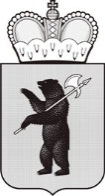 ДЕПАРТАМЕНТ ОБРАЗОВАНИЯЯРОСЛАВСКОЙ ОБЛАСТИСоветская ул., д. . Ярославль, 150000Телефон (4852) 40-18-95Факс (4852) 72-83-81e-mail: dobr@yarregion.ruhttp://yarregion.ru/depts/dobrОКПО 00097608, ОГРН 1027600681195,ИНН / КПП 7604037302 / 760401001__________________№______________На №     101     от     26.09.2019     Руководителям органов местного самоуправления, осуществляющих управление в сфере образованияРуководителям государственных профессиональных образовательных организаций, функционально подчиненных департаменту образования Ярославской областиОб организации взаимодействияС.В. Астафьева